Рабочая программа воспитания обучающихсяна уровне среднего общего  образованияМКОУ «Гимназия №14 им.Э.К.Кудашева»г.о. НальчикПояснительная записка       Рабочая программа воспитания ООП СОО МКОУ «Гимназия №14 им.Э.К.Кудашева» г.о.Нальчик (далее- Программа воспитания) разработана на основе Федеральной рабочей программы воспитания для общеобразовательных организаций. Данная программа основывается на единстве и преемственности образовательного процесса всех уровней общего образования, соотносится с рабочими программами воспитания для образовательных организаций.Программа воспитания:предназначена для планирования и организации системной воспитательной деятельности в МКОУ «Гимназия №14 им.Э.К.Кудашева» г.о.Нальчик ( далее- ОУ)разработана с участием коллегиальных органов управления ОУ, в том числе Совета обучающихся, и утверждена педагогическим советом школы;реализуется в единстве урочной и внеурочной деятельности, осуществляемой совместно с семьей и другими участниками образовательных отношений, социальными институтами воспитания;предусматривает приобщение обучающихся к российским традиционным духовным ценностям, включая ценности своей этнической группы, правилам и нормам поведения, принятым в российском обществе на основе российских базовых конституционных норм и ценностей;предусматривает историческое просвещение, формирование российской культурной и гражданской идентичности обучающихся.Программа воспитания включает три раздела: целевой, содержательный, организационный.В соответствии с особенностями ОУ внесены изменения в содержательный и организационный разделы программы воспитания. Изменения связаны с особенностями организационно-правовой формы, контингентом обучающихся и их родителей (законных представителей), направленностью образовательной программы, в том числе предусматривающей углубленное изучение отдельных учебных предметов, учитывающей этнокультурные интересы, особые образовательные потребности обучающихся.Целевой разделСодержание воспитания обучающихся в МКОУ «Гимназия №14 им.Э.К.Кудашева» г.о.Нальчик определяется содержанием российских базовых (гражданских, национальных) норм и ценностей, которые закреплены в Конституции Российской Федерации. Эти ценности и нормы определяют инвариантное содержание воспитания обучающихся. Вариативный компонент содержания воспитания обучающихся включает духовно- нравственные ценности культуры, традиционных религий народов России.Воспитательная деятельность в ОУ планируется и осуществляется в соответствии с приоритетами государственной политики в сфере воспитания. Приоритетной задачей Российской Федерации в сфере воспитания детей является развитие высоконравственной личности, разделяющей российские традиционные духовные ценности, обладающей актуальными знаниями и умениями, способной реализовать свой потенциал в условиях современного общества, готовой к мирному созиданию и защите Родины.Цель воспитания обучающихся в ОУ :развитие личности, создание условий для самоопределения и социализации на основе социокультурных, духовно-нравственных ценностей и принятых в российском обществе правил и норм поведения в интересах человека, семьи, общества и государства;формирование у обучающихся чувства патриотизма, гражданственности, уважения к памяти защитников Отечества и подвигам Героев Отечества, закону и правопорядку, человеку труда и старшему поколению, взаимного уважения, бережного отношения к культурному наследию и традициям многонационального народа Российской Федерации, природе и окружающей среде.Задачи воспитания обучающихся в МКОУ «Гимназия №14 им.Э.К.Кудашева» г.о.Нальчикусвоение обучающимися знаний норм, духовно-нравственных ценностей, традиций, которые выработало российское общество (социально значимых знаний);формирование и развитие личностных отношений к этим нормам, ценностям, традициям (их освоение, принятие);приобретение соответствующего этим нормам, ценностям, традициям социокультурного опыта поведения, общения, межличностных социальных отношений, применения полученных знаний;достижение личностных результатов освоения общеобразовательных программ в соответствии с ФГОС СОО.Личностные результаты освоения обучающимися образовательных программ включают:осознание российской гражданской идентичности;сформированность ценностей самостоятельности и инициативы;готовность обучающихся к саморазвитию, самостоятельности и личностному самоопределению;наличие мотивации к целенаправленной социально значимой деятельности;сформированность внутренней позиции личности как особого ценностного отношения к себе, окружающим людям и жизни в целом.      Воспитательная деятельность в ОУ  планируется и осуществляется на основе аксиологического, антропологического, культурно- исторического, системно-деятельностного, личностно-ориентированного подходов и с учетом принципов воспитания: гуманистической направленности воспитания, совместной деятельности детей и взрослых, следования нравственному примеру, безопасной жизнедеятельности, инклюзивности, возрастосообразности.Направления воспитания.         Программа воспитания реализуется в единстве учебной и воспитательной деятельности ОУ по основным направлениям воспитания в соответствии с ФГОС СОО и отражает готовность обучающихся руководствоваться ценностями и приобретать первоначальный опыт деятельности на их основе, в том числе в части:Гражданского	воспитания,	способствующего	формированию	российской гражданской	идентичности,	принадлежности	к	общности	граждан	РоссийскойФедерации, к народу России как источнику власти в Российском государстве и субъекту тысячелетней российской государственности, уважения к правам, свободам и обязанностям гражданина России, правовой и политической культуры.Патриотического воспитания, основанного на воспитании любви к родному краю, Родине, своему народу, уважения к другим народам России; историческое просвещение, формирование российского национального исторического сознания, российской культурной идентичности.Духовно-нравственного воспитания на основе духовно-нравственной культуры народов России, традиционных религий народов России, формирование традиционных российских семейных ценностей; воспитание честности, доброты, милосердия, справедливости, дружелюбия и взаимопомощи, уважения к старшим, к памяти предков.Эстетического воспитания, способствующего формированию эстетической культуры на основе российских традиционных духовных ценностей, приобщение к лучшим образцам отечественного и мирового искусства.Физического воспитания, ориентированного на формирование культуры здорового образа жизни и эмоционального благополучия - развитие физических способностей с учетом возможностей и состояния здоровья, навыков безопасного поведения в природной и социальной среде, чрезвычайных ситуациях.Трудового воспитания, основанного на воспитании уважения к труду, трудящимся, результатам труда (своего и других людей), ориентации на трудовую деятельность, получение профессии, личностное самовыражение в продуктивном, нравственно достойном труде в российском обществе, достижение выдающихся результатов в профессиональной деятельности.Экологического воспитания, способствующего формированию экологической культуры, ответственного, бережного отношения к природе, окружающей среде на основе российских традиционных духовных ценностей, навыков охраны, защиты, восстановления природы, окружающей среды.Ценности научного познания, ориентированного на воспитание стремления к познанию себя и других людей, природы и общества, к получению знаний, качественного образования с учетом личностных интересов и общественных потребностей.Целевые ориентиры результатов воспитания.       Требования к личностным результатам освоения обучающимися ООП СОО установлены ФГОС ООО.         На основании этих требований в данном разделе представлены целевые ориентиры результатов в воспитании, развитии личности обучающихся, на достижение которых должна быть направлена деятельность педагогического коллектива для выполнения требований ФГОС СОО.Целевые ориентиры определены в соответствии с инвариантным содержанием воспитания обучающихся на основе российских базовых (гражданских, конституциональных) ценностей, обеспечивают единство воспитания, воспитательного пространства.Целевые ориентиры результатов воспитания на уровне основного общего образования.Гражданско-патриотическое воспитание:знающий и любящий свою малую родину, свой край, имеющий представление о  Родине - России, ее территории, расположении;сознающий принадлежность к своему народу и к общности граждан России, проявляющий уважение к своему и другим народам;понимающий свою сопричастность к прошлому, настоящему и будущему родного края, своей Родины - России, Российского государства;понимающий значение гражданских символов (государственная символика России, своего региона), праздников, мест почитания героев и защитников Отечества, проявляющий к ним уважение;имеющий первоначальные представления о правах и ответственности человека в обществе, гражданских правах и обязанностях;принимающий участие в жизни класса, общеобразовательной организации, в доступной по возрасту социально значимой деятельности.Духовно-нравственное воспитание:уважающий духовно-нравственную культуру своей семьи, своего народа, семейные ценности с учетом национальной, религиозной принадлежности;сознающий ценность каждой человеческой жизни, признающий индивидуальность и достоинство каждого человека;доброжелательный, проявляющий сопереживание, готовность оказывать помощь, выражающий неприятие поведения, причиняющего физический и моральный вред другим людям, уважающий старших;умеющий оценивать поступки с позиции их соответствия нравственным нормам, осознающий ответственность за свои поступки;владеющий представлениями о многообразии языкового и культурного пространства России, имеющий первоначальные навыки общения с людьми разных народов, вероисповеданий;сознающий нравственную и эстетическую ценность литературы, родного языка, русского языка, проявляющий интерес к чтению.Эстетическое воспитание:способный воспринимать и чувствовать прекрасное в быту, природе, искусстве, творчестве людей;проявляющий интерес и уважение к отечественной и мировой художественной культуре;проявляющий стремление к самовыражению в разных видах художественной деятельности, искусстве.Физическое воспитание, формирование культуры здоровья и эмоционального благополучия:бережно относящийся к физическому здоровью, соблюдающий основные правила здорового и безопасного для себя и других людей образа жизни, в том числе в информационной среде;владеющий основными навыками личной и общественной гигиены, безопасного поведения в быту, природе, обществе;ориентированный на физическое развитие с учетом возможностей здоровья, занятия физкультурой и спортом;сознающий и принимающий свою половую принадлежность, соответствующие ей психофизические и поведенческие особенности с учетом возраста.Трудовое воспитание:сознающий ценность труда в жизни человека, семьи, общества;проявляющий уважение   к   труду,   людям	труда, бережное отношение к результатам труда, ответственное потребление;проявляющий интерес к разным профессиям;участвующий в различных видах доступного по возрасту труда, трудовой деятельности.Экологическое воспитание:понимающий ценность природы, зависимость жизни людей от природы, влияние людей на природу, окружающую среду;проявляющий любовь и бережное отношение к природе, неприятие действий, приносящих вред природе, особенно живым существам;выражающий готовность в своей деятельности придерживаться экологических норм.Ценности  научного познания:выражающий познавательные интересы, активность, любознательность и самостоятельность в познании, интерес и уважение к научным знаниям, науке;обладающий первоначальными представлениями о природных и социальных объектах, многообразии объектов и явлений природы, связи живой и неживой природы, о науке, научном знании;имеющий первоначальные навыки наблюдений, систематизации и осмысления опыта в естественно-научной и гуманитарной областях знания.Содержательный разделУклад школыУклад – общественный договор участников образовательных отношений, опирающийся на базовые национальные ценности, содержащий традиции региона и школы, задающий культуру поведения сообществ, описывающий предметно-пространственную среду, деятельности и социокультурный контекст.Уклад способствует формированию ценностей воспитания, которые разделяются всеми участниками образовательных отношений. К элементам уклада относится и символика школы, и нормы взаимоотношений участников образовательного процесса, и наличие органов ученического самоуправления, и реализация социально значимых проектов, и условия для развития социальных компетенций учащихся, особенностями предметно-пространственной среды, и возможностями досуга и дополнительных занятий детей, и условиями для профессионального развития педагогов, особенностями системы управления образовательным учреждением, ролью в нем родительской общественности, ученического самоуправления, организаций-партнеров. Кроме того, важно создание дифференцированных условий для детей из семей с различным культурным капиталом, а не только для детей с особыми образовательными потребностями (или расширение понятия «особые образовательные потребности»).5 октября 1979   года на Юго-западном районе столицы КБР, одном из красивейших мест города открыла свои двери Средняя школа №14 г. Нальчика. Рассчитанная на 1172 места, в первый год школа приняла 600 учащихся, их наставниками стали около 30 учителей.Свой первый выпуск школа сделала в 1981 году, выпустив всего один 10 класс. Это были юные граждане нового строящегося микрорайона «Горный». Первым директором школы был Тхабисимов Карней Хатимович. Заслуженный учитель КБР. Грамотное руководство дало толчок к созданию активного, творческого, сплоченного коллектива. С 1987г. дело своего предшественника продолжила Мозлоева Нина Ауесовна. Талантливый педагог и руководитель, она отдавала школе свои силы в течение 8 лет.С ростом населения микрорайона росла и сама школа. В 1988 году школа начала работать по модели развивающего обучения «Экология и диалектика», разработанной профессором Л.В.Тарасовым. Она задумывалась и создавалась как школа духовного возрождения и развития личности, как школа радости. «Экология» - это не только проблемы взаимодействия человека с природной средой, а и весь спектр гуманитарных проблем. «Диалектика» - аналог слова «развитие», развитие всех сторон личности и, особо, диалектическое мышление.В 1993 году школе присвоен статус: «Гимназия» с качественно новым уровнем подготовки учащихся на всех ступенях обучения.С 1995 года управление гимназией было возложено на Докшокову Раису Назировну, которая возглавляла её до 2012 года. В этот период школа получила своё максимальное развитие.В рамках претворения в жизнь Республиканской Правительственной программы реформирования системы образования гимназия более пяти лет сотрудничала с близлежащими дошкольными образовательными учреждениями: НШДС№63 и НШДС №34. После окончания курса начальной школы учащиеся названных дошкольных образовательных учреждений нового типа переходят ко второй образовательной ступени непосредственно в гимназии. Позже рамки такого сотрудничества значительно расширились: в гимназию в классы второй образовательной ступени приходили дети из НШДС №28, 58, 61, 66 и др., желающие продолжить своё образование в стенах гимназии.Гимназия №14 г Нальчика отмечена в числе лучших учебных заведений республики. Достижения и успехи педагогического коллектива и учащихся отмечены Почётными грамотами, дипломами, специальными премиями, ценными подарками не только республиканского, но и Всероссийского уровня. Гимназия трижды становилась лауреатом Всероссийского конкурса «Школа года – 98, 99, 2000».В 2001 году заняла первое место в городе, в 2002 году – первое место в республике по подготовке к новому учебному году, в 2003 году- награждена Почётной грамотой МОН КБР за педагогическое мастерство, творческий поиск, успехи в организации обучения и воспитания подрастающего поколения, в 2004 году – награждена Почётной грамотой Администрацией города Нальчика за подготовку к новому учебному году.Гимназия неоднократно становилась лауреатом Всероссийских конкурсов «Школа года» (2005, 2006, 2007, 2008г).В 2006 году – Победитель конкурса общеобразовательных учреждений, внедряющих инновационные образовательные программы в рамках Приоритетного проекта «Образование»,8 педагогов стали победителями проекта «Образование».В 2011г. Муниципальное общеобразовательное учреждение «Гимназия № 14» было переименовано в Муниципальное бюджетное общеобразовательное учреждение «Гимназия № 14» г.о.Нальчик на основании Постановления от 12.08.2011г. № 1767 Местной администрации г.о. Нальчик КБР. В декабре 2012 года Муниципальное бюджетное общеобразовательное учреждение «Гимназия № 14» переименовано в муниципальное казенное общеобразовательное учреждение «Гимназия № 14» городского округа Нальчик Кабардино-Балкарской Республики на основании Постановления от 13.12.2012 г. № 2059 Местной администрации г.о. Нальчик КБР.С 2013 года директором образовательного учреждения является Жамборова Римма Хажбулатовна, которая продолжает работу по укреплению позиций гимназии в рейтинге школ города, КБР и даже РФ.В 2014 году гимназии было присвоено звание кабардинского историка, просветителя и патриота Эльбаздуко Канаметовича Кудашева.Команда администрации - квалифицированные, имеющие достаточно большой управленческий опыт руководители; Педагогический состав - педагоги с большим опытом педагогической практики и молодые педагоги с достаточно высоким уровнем творческой активности, и профессиональной инициативы. Квалифицированные специалисты, необходимые для сопровождения обучающихся в школе: социальные педагоги, психолог, педагог-дефектолог, тьютор по работе с детьми с ОВЗ.В целом, всесторонне грамотно организованный педагогический процесс влияет на позитивную динамику результатов деятельности и качество обеспечиваемого образования МКОУ «Гимназия №14 им.Э.К.Кудашева»: по результатам   конкурсной и олимпиадной деятельности гимназия лидирует по г.Нальчику, КБР. В 2015 году на основании рейтинговых исследований Гимназия становится в Едином Национальном Реестре «Ведущим образовательным учреждением Российской Федерации» и попадает в «500 лучших школ России», в 2016 году Независимый общественный совет конкурса присваивает Гимназии победу в номинации «100 лучших школ России», в 2017 году по итогам независимого анализа образовательных результатов , проведенных Московским центром непрерывного математического образования при информационной поддержке «Социального навигатора» МИА « Россия сегодня» и Учительской газеты, школа вновь включена в список «500 лучших образовательных организаций, продемонстрировавших высокие образовательные результаты.  В 2015-2016 учебном году гимназия попала в 500 лучших школ России. Сегодня в педагогическом коллективе, насчитывающем 98 человек,работают:Заслуженный педагогического работник РФ-1,  звание «Почетный работник» -12 педагогов, 49 педагогов с высшей квалификационной категорией, победитель Регионального этапа конкурса «Учитель Года», призер Всероссийского конкурса «Лидер 21 века» Вот так красиво выглядит коллектив педагогов 14 гимназии.В МКОУ «Гимназия №14 им ЭК. Кудашева» (далее Гимназия)  сегодня , насчитывается около 2000 обучающихся школьников. Материально-техническая база ОУ состоит из: 45 кабинетов,2 зала для занятий спортом, 3 площадки для занятий спортивной деятельностьюВ школе есть так же :столовая -1, библиотека с залом для чтения -1, актовый зал-1, кабинет психолога-1, кабинет социального педагога-1, кабинет логопеда-1, кабинет технологи -2, кабинет ИКТ-2, кабинеты для занятий по  технологии -2, зал Боевой Славыкабинет творческих инициатив РДДМ. В сентябре 2020 г. в гимназии начала функционировать футбольная площадка с искусственным покрытием.Гимназия работает в 2 сменыСоциум в окружении гимназии, положительно влияющий на развитие личности ученика, это:-Дворец творчества детей и юношества, спортивный комплекс «Дельфин», Культурно - развлекательный Центр «Орешка», Дворец культуры и творчества, Библиотека «Периодика». Процесс воспитания в МКОУ «Гимназия № 14 им Э.К. Кудашева» основывается на следующих принципах взаимодействия педагогов и школьников:неукоснительного соблюдения законности и прав семьи и ребенка, соблюдения конфиденциальности информации о ребенке и семье, приоритета безопасности ребенка при нахождении в Гимназии;ориентацию  на создание в Гимназии психологически комфортной среды для каждого ребенка и взрослого;организацию основных совместных дел школьников и педагогов как предмета совместной заботы и взрослых, и детей;Основными традициями воспитания в Гимназии являются следующие:преемственность между звеньями НОО, ООО, СОО, ключевые общешкольные дела, коллективная разработка, коллективное планирование, коллективное проведение и коллективный анализ результатов каждого ключевого дела и большинства используемых для воспитания других совместных дел педагогов и школьников; Гимназия работает по принципам:создание условий, при которых по мере взросления ребенка увеличивается и его роль в совместных делах (от пассивного наблюдателя до организатора);ориентирование педагогов на формирование коллективов в рамках школьных классов, кружков, студий, секций и иных детских объединений, на установление в них доброжелательных и товарищеских взаимоотношений; реализация ключевых общешкольных дел, где поощряется конструктивное взаимодействие школьников, их социальная активность;Ключевой фигурой воспитания в Гимназии является классный руководитель, реализующий по отношению к детям защитную, личностно развивающую, организационную, посредническую (в разрешении конфликтов) функции.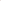 В школе функционирует ШУС (школьный ученический совет), волонтерский отряд «Палитра добра», который вошел в топ 500 лучших отрядов России и получил предложение от Министерства образования распространить опыт работы по всем школам республики. В гимназии есть свой герб, гимн, девиз, что говорит о верности сложившимся в гимназии традициям. Старшеклассники принимают  активное участие в Российском движении школьников, работой которого в школе руководит Совет старшеклассников. С 17 апреля 2023 года в школе создано первичное отделение Российского движения детей и молодежи «Движение первых», появился с 2023 года первый отряд « Орлят России».Уклад школы создает условия, когда ребенок не готовится к жизни, а живет, решает значимые и для себя, и для других задачи, актуализирует получаемые знания и формируемые умения, приобретает необходимый практический опыт. Школьный уклад становится интегрирующим фактором, который позволяет гармонизовать усилия всех участников образовательного процесса, сформировать особое пространство для развития обучающихся, обеспечивающее школьникам включенность в сложный мир человеческих отношений.Развитие уклада МКОУ «Гимназия №14 имени Э.К.Кудашева» определяется рядом обстоятельств:-  закладывает и поддерживает традиции, которые, в свою очередь, создают неповторимый облик школы, являясь важным источником стабильности и преемственности в ее развитии. -  способствует созданию и поддержанию атмосферы доверия, взаимопонимания между учащимися, учащимися и педагогами, педагогами, учащимися и администрацией; установлению согласия и сотрудничества между ними, переходу от непосредственного воздействия на человека к формированию среды, в которой школьники и педагоги реализуют себя как личности.  - единая система ценностей интегрирует все виды деятельности школы, все процессы образовательного учреждения, центрирует их вокруг решения главной задачи – образования человека.Педагогический коллектив видит миссию школы в том, чтобы дать учащимся глубокие, прочные знания, создать условия для развития и реализации их интеллектуального и творческого потенциалов, воспитать нравственную, физически здоровую личность, способную успешно реализовать себя в современной жизни.2.2. Воспитывающая среда школыВоспитывающая среда – это особая форма организации образовательного процесса, реализующего цель и задачи воспитания.Воспитывающая среда определяется целью и задачами воспитания, духовно-нравственными и социокультурными ценностями, образцами и практиками. Основными характеристиками воспитывающей среды являются ее насыщенность и структурированность.«Воспитывает не сам воспитатель, а среда», – писал А. С. Макаренко. Поэтому большая работа проводится в школе для создания воспитывающей среды: требования к культуре внешнего вида не только учеников, но и педагогов и родителей;дисциплина, недопущение опозданий на уроки;культура оформления рекреационного пространства;соблюдение единого орфографического режима;культура поведения при приеме пищи;культура поведения при приеме и проводах гостей;культура общения педагога и обучающегося и др.2.3.  Традиции школы. В школе сложились свои традиции. Наиболее значимые традиционные дела, события, мероприятия в общеобразовательной организации, составляющие основу воспитательной системы: трудовой десант, благотворительность, конкурсная деятельность, волонтерская деятельность, работа школьного ученического совета.Воспитательная деятельность школы реализуется в трёх сферах: в процессе обучения, во внеурочной и во внешкольной деятельности. В ОУ действует сеть кружков, занятий внеурочной деятельности, основной задачей которых является расширение дополнительного образования школьников. Реализуя задачи дополнительного образования и внеурочной деятельности, школа обеспечивает, с одной стороны, освоение образовательного стандарта, а с другой — создает условия для свободного развития личности, что является основой личностно-ориентированного образования.Выставки, спектакли, соревнования, исследовательские проекты–всё это реализация содержания работы школы в первой и второй половинах дня.Сохранение традиций школы является важной задачей воспитания: уважения к школе, сопричастности к общему коллективному делу, воспитание преемственности поколении. Есть эмблема и гимн школы. Традиционными массовыми мероприятиями, где школьники, их родители и учителя объединяются в содружество, стали: Праздник «День знаний», День Государственности КБР (1 сентября), День памяти погибшего при исполнении служебного долга 13 октября 2005 года , ученика  Гимназии 14  Рашида Ногерова Театрализованные представления  к знаменательным датам, Проект «Умники и умницы» по произведениям А.С.Пушкина( 6,7,8классы) , Конкурс инсценированного отрывка по сказкам А.С.Пушкина( 5-е классы) Конкурс чтецов прозаического отрывка  «Живая классика», Конкурс чтецов на кабардинском и балкарском языках, посвященный выдающимся деятелям КБР Кайсыну Кулиеву , Алиму Кешокову, Инсценированные сказки на английском языке, на родных языках;Экологические акции в рамках Всероссийского проекта «Эколята – молодые защитники природы» (ноябрь, март, апрель) Дни Воинской Славы России (патриотическое воспитание), Посвящение в Гимназисты(1класс),Прощание с Азбукой( 1 класс) - III четверть; Соревнования на Кубок школы по волейболу, баскетболу, футболу (март-апрель), Конкурс «Лучший гимназист»- самопрезентация (май)Театрализованные мероприятия : Событиям, произошедшим  13 октября 2005 года в г.Нальчике «Памяти Рашида Ногерова», ко Дню Космонавтики «Борису Энееву посвящается», ко Дню Великой Победы «Эх, путь – дорожка фронтовая!»  и т.д.Значимые для воспитания проекты и программы, в которых общеобразовательная организация уже участвует или планирует участвовать» Всероссийский проект «Большая перемена», Всероссийский проект «Эколята – молодые защитники природы», добровольчество, Всероссийский конкурс сочинений «Без срока давности», городской героико-патриотический проекты «Нальчик – город Воинской Славы», «Этих дней не смолкнет слава» ит.д.  Инновационные, перспективные воспитательные практики, определяющие «уникальность» МКОУ «Гимназия №14» - это работа с одаренными детьми, создание площадок для творческой активности ребят. Работа со Всероссийским образовательным центром «Сириус», взаимодействие с центром для работы с одаренными детьми «Антарес», Академией для талантливых детей «Солнечный  город».2.4. Социокультурный контекстСоциокультурный контекст – это социальная и культурная среда, в которой человек растет и живет. Он также включает в себя влияние, которое среда оказывает на идеи и поведение человека. Социокультурные ценности являются определяющими в структурно-содержательной основе Программы. Реализация социокультурного контекста опирается на построение социального партнерства МКОУ «Гимназия №14.» с учреждениями культуры, образования, здравоохранения, общественными организациями и др.Социум в окружении гимназии удобен и положительно влияет на развитие личности ученика: Государственное бюджетное учреждение
дополнительного образования
"Дворец творчества детей и молодежи» Министерства просвещения, науки и по делам молодежи КБР;Дворец Культуры Профсоюзов;Спортивный комплекс «Олимпийский»;Культурно-развлекательный Центр «Орешка», библиотека «Периодика»; парк культуры и отдыха «Ореховая роща;стадион «Спартак»;спортивный комплекс «Гладиатор»;парк «Атажукинский сад»;Наличие проблемных зон, дефицитов, препятствий достижению эффективных результатов в воспитательной деятельности:- школа переполнена, работает в 2-х сменном режиме.Социальные партнеры школы:Северо-Кавказский институт повышения квалификации сотрудников МВДРоссии (филиал) ФГКОУ ВО «Краснодарский университет МВД России», договор о сетевом взаимодействии от 15.10.2016г.КБГУ им. Х.М.Бербекова, договор о сетевом взаимодействии от26.02.2019гКБГУ им. Х.М.Бербекова, колледж дизайна, договор о сетевомвзаимодействии от 27.02.2017г.КБГУ им. Х.М.Бербекова, колледж информационных технологий договор о сетевом взаимодействии от 27.02.2017г.КБГУ им. Х.М.Бербекова, медицинский колледж договор о сетевом о сетевом взаимодействии от 27.02.2017г.КБГУ им. Х.М.Бербекова, договор о сотрудничестве от 26.09.2019г КБГАУ им. В.М.Кокова, договор о научно-методическом и творческом сотрудничестве от 01.10.2019г.ГКОУ ДОД «РЦНТТУ», договор о сотрудничестве № 550 от 24.10.2019г.ГКОУ ДОД «РДТДМ», договор о сотрудничестве от 06.10.2019 г.ГКОУ ДОД «Республиканский детский эколого-биологический центр», от 05.12.2018г. о сетевой форме реализации образовательных программГКУК «Государственная национальная библиотека КБР им.Т.К.Мальбахова», договор о сотрудничестве от 28.10.2019г.МКОУ ДО ДЮСШ № 2 по баскетболу, договор безвозмездного пользования недвижимым имуществом № 10 от 03.09.2020г.ДЮСШ № 1, договор о сотрудничестве от 03.09.2020г.Музей ИЗО им. Ткаченко, договор о совместной деятельности от02.09.2019г.Кабардинский театр А.Шогенцукова, договор о сотрудничестве от02.09.2019г.Драматический театр К.Кулиева, договор о сотрудничестве от 02.09.2018г.Национальный музей КБР, договор о совместной деятельности от03.09.2017г.КБ гос.филармония, договор о сотрудничестве от 03.09.2019г.Музыкальный театр, договор о сотрудничестве от 03.09.2018г.Центр детского туризма «Академия путешествий», договор о совместной деятельности от 13.12.2019г.ФГБОУ ВО «Санкт-Петербургский государственный морской технический университет», договор о сотрудничестве от 18.12.2020г.МКОУ «СОШ № 7», договор о сетевом взаимодействии от 14.10.2016г.МКОУ «СОШ № 32», договор о сетевом взаимодействии от 14.10.2016г. НОЧУ ВО Московском финансово-промышленном университете«Синергия», договор о сотрудничестве в сфере образования от 17.05.2018г.Кукольный театр, договор о сотрудничестве от 25.12.2018г.Образовательные центры «Антарес», «Сириус»Детская академия творчества «Солнечный город»Государственное бюджетное учреждение «Кабардино-Балкарский многофункциональный молодежный центр»Форма взаимодействия с партнерами: -олимпиады;-профориентационные мероприятия;-совместные творческие встречи;- информационное взаимодействие; - участие обучающихся школы в проведении студенческих, молодежных праздников, фестивалей, творческих конкурсов, квестов;- научные конференции и семинары.- библио –конференции;- социальные проекты, опрос.Учреждения культурыГосударственный академический ансамбль танца «Кабардинка», Государственное казенное учреждение культуры «Государственный фольклорно-этнографический ансамбль танца «Балкария»,ГКУК «Мемориал жертв политических репрессий (1944 – 1957 гг.), Форма взаимодействия с партнерами: продвижение и популяризация национального культурного достояния России среди детей и молодежи путем участия в реализации Государственного проекта «Пушкинская карта», посещение спектаклей, выставок.контингент обучающихся, их семей, его социально-культурные, этнокультурные, конфессиональные и иные особенности, состав (стабильный или нет), наличие и состав обучающихся с особыми образовательными потребностями, с ОВЗ, находящихся в трудной жизненной ситуации и др.;Основной контингент школы составляют дети, проживающие в микрорайоне «Горный», проспект К.Кулиева , частично проспект им.В.И.Ленина, ул С.М.Кирова– 80%;Но в школе есть учащиеся, которые приезжают из разных микрорайонов городского округа Нальчик, за пределами него– 20%.Несмотря на то, что учреждение работает с 8.00 в режиме 6-ти дней, в двухсменном режиме, рейтинг учреждения высок. Состав контингента школы стабильный. Переход в другие образовательные учреждения – около 2 – 3 %.Состав обучающихся с особыми образовательными потребностями – 31 учащихся с ОВЗ, 3 учащихся, находящихся в сложной жизненной ситуации.организационно-правовая форма общеобразовательной организации, наличие разных уровней общего образования, направленность образовательных программОсновной организационно-правовой формой организаций, осуществляющих образовательную деятельность, является учреждение. Согласно статье 20 Гражданского кодекса РФ, учреждением признается организация, созданная Учредителем (департамент образования Местной администрации г.о. Нальчик) для осуществления управленческих, социально-культурных и иных функций некоммерческого характера.Организационно-правовая форма – муниципальное казенное учреждение.Тип учреждения – общеобразовательное учреждение.Вид учреждения – средняя общеобразовательная школа.В школе реализуются в соответствии с ст.12 п. 3.1. Федерального закона от 29.12.2012 N 273-ФЗ (ред. от 14.07.2022) "Об образовании в Российской Федерации" (с изм. и доп., вступ. в силу с 25.07.2022) основные общеобразовательные программы - образовательные программы начального общего образования, образовательные программы основного общего образования, образовательные программы среднего общего образования;Режим деятельности общеобразовательной организации, в том числе характеристики по решению участников образовательных отношений (форма обучающихся, организация питания и т. п.);Режим деятельности осуществляется в соответствии с Уставом МКОУ «Гимназия №14 им.Э.К.Кудашева»; Школьная одежда обучающихся согласно «Положению о школьной одежде» – классические брюки, юбки темного цвета, рубашка, блузка пастельных тонов (будни), белого цвета (торжественные дни). Организация питания осуществляется в столовой.наличие вариативных учебных курсов, практик гражданской, духовно-нравственной, социокультурной, экологической и т. д. воспитательной направленности, в том числе включённых в учебные планы по решению участников образовательных отношений, авторских курсов, программ воспитательной направленности, самостоятельно разработанных и реализуемых педагогами общеобразовательной организации.В стадии рассмотрения и экспертизы.Показателями успешности работы школы являются:1.Выполнение Федерального  закона «Об образовании в Российской Федерации» от 29.12.2012 № 273-ФЗ;2.Стабильность роста качества знаний учащихся;3.Успешное поступление выпускников школы в ВУЗы;4.Достаточно высокие результаты  ЕГЭ по русскому языку, математике, химии, биологии.Характерной чертой жизни и работы школы является стабильность. В школе работает стабильный коллектив педагогов, состоящий из добросовестных, работоспособных, творческих учителей. 2.5 Виды, формы и содержание воспитательной деятельности Урочная деятельность максимальное использование воспитательных возможностей содержания учебных предметов для формирования у обучающихся российских традиционных духовно-нравственных и социокультурных ценностей, российского исторического сознания на основе исторического просвещения; подбор соответствующего содержания уроков, заданий, вспомогательных материалов, проблемных ситуаций для обсуждений;включение учителями в рабочие программы по учебным предметам, курсам, модулям целевых ориентиров результатов воспитания, их учёт в определении воспитательных задач уроков, занятий; включение учителями в рабочие программы учебных предметов, курсов, модулей тематики в соответствии с календарным планом воспитательной работы;выбор методов, методик, технологий, оказывающих воспитательное воздействие на личность в соответствии с воспитательным идеалом, целью и задачами воспитания, целевыми ориентирами результатов воспитания; реализацию приоритета воспитания в учебной деятельности;привлечение внимания обучающихся к ценностному аспекту изучаемых на уроках предметов, явлений и событий, инициирование обсуждений, высказываний своего мнения, выработки своего личностного отношения к изучаемым событиям, явлениям, лицам; применение интерактивных форм учебной работы — интеллектуальных, стимулирующих познавательную мотивацию, игровых методик, дискуссий, дающих возможность приобрести опыт ведения конструктивного диалога; групповой работы, которая учит строить отношения и действовать в команде, способствует развитию критического мышления; побуждение обучающихся соблюдать нормы поведения, правила общения со сверстниками и педагогами, соответствующие укладу общеобразовательной организации, установление и поддержку доброжелательной атмосферы; организацию шефства мотивированных и эрудированных обучающихся над неуспевающими одноклассниками, в том числе с особыми образовательными потребностями, дающего обучающимся социально значимый опыт сотрудничества и взаимной помощи;инициирование и поддержку исследовательской деятельности обучающихся, планирование и выполнение индивидуальных и групповых проектов воспитательной направленности.Внеурочная деятельность курсы, занятия исторического просвещения, патриотической, гражданско-патриотической, военно-патриотической, краеведческой, историко-культурной направленности;курсы, занятия духовно-нравственной направленности по религиозным культурам народов России, основам духовно-нравственной культуры народов России, духовно-историческому краеведению;курсы, занятия познавательной, научной, исследовательской, просветительской направленности;курсы, занятия экологической, природоохранной направленности;курсы, занятия в области искусств, художественного творчества разных видов и жанров;курсы, занятия туристско-краеведческой направленности;курсы, занятия оздоровительной и спортивной направленности.Классное руководствопланирование и проведение классных часов целевой воспитательной тематической направленности;инициирование и поддержку классными руководителями участия классов в общешкольных делах, мероприятиях, оказание необходимой помощи обучающимся в их подготовке, проведении и анализе;организацию интересных и полезных для личностного развития обучающихся совместных дел, позволяющих вовлекать в них обучающихся с разными потребностями, способностями, давать возможности для самореализации, устанавливать и укреплять доверительные отношения, стать для них значимым взрослым, задающим образцы поведения; сплочение коллектива класса через игры и тренинги на командообразование, внеучебные и внешкольные мероприятия, походы, экскурсии, празднования дней рождения обучающихся, классные вечера; выработку совместно с обучающимися правил поведения класса, участие в выработке таких правил поведения в общеобразовательной организации; изучение особенностей личностного развития обучающихся путём наблюдения за их поведением, в специально создаваемых педагогических ситуациях, в играх, беседах по нравственным проблемам; результаты наблюдения сверяются с результатами бесед с родителями, учителями, а также (при необходимости) со школьным психологом; доверительное общение и поддержку обучающихся в решении проблем (налаживание взаимоотношений с одноклассниками или педагогами, успеваемость и т. д.), совместный поиск решений проблем, коррекцию поведения обучающихся через частные беседы индивидуально и вместе с их родителями, с другими обучающимися класса;индивидуальную работу с обучающимися класса по ведению личных портфолио, в которых они фиксируют свои учебные, творческие, спортивные, личностные достижения;регулярные консультации с учителями-предметниками, направленные на формирование единства требований по вопросам воспитания и обучения, предупреждение и/или разрешение конфликтов между учителями и обучающимися;проведение малых педсоветов для решения конкретных проблем класса, интеграции воспитательных влияний педагогов на обучающихся, привлечение учителей-предметников к участию в классных делах, дающих им возможность лучше узнавать и понимать обучающихся, общаясь и наблюдая их во внеучебной обстановке, участвовать в родительских собраниях класса;организацию и проведение регулярных родительских собраний, информирование родителей об успехах и проблемах обучающихся, их положении в классе, жизни класса в целом, помощь родителям и иным членам семьи в отношениях с учителями, администрацией; создание и организацию работы родительского комитета класса, участвующего в решении вопросов воспитания и обучения в классе, общеобразовательной организации;привлечение родителей (законных представителей), членов семей обучающихся к организации и проведению воспитательных дел, мероприятий в классе и общеобразовательной организации;проведение в классе праздников, конкурсов, соревнований и т. п.Основные школьные дела-общешкольные праздники, ежегодные творческие (театрализованные, музыкальные, литературные и т. п.) мероприятия, связанные с общероссийскими, региональными праздниками, памятными датами, предметными неделями, в которых участвуют все классы;-участие во всероссийских акциях, посвящённых значимым событиям в России, мире;-торжественные мероприятия, связанные с завершением образования, переходом на следующий уровень образования, символизирующие приобретение новых социальных статусов в общеобразовательной организации, обществе;-церемонии награждения (по итогам учебного периода, года) обучающихся и педагогов за участие в жизни общеобразовательной организации, достижения в конкурсах, соревнованиях, олимпиадах, вклад в развитие общеобразовательной организации, своей местности; -социальные проекты в общеобразовательной организации, совместно разрабатываемые и реализуемые обучающимися и педагогами, в том числе с участием социальных партнёров, комплексы дел благотворительной, экологической, патриотической, трудовой и др. направленности;-проводимые для широкого круга зрителей и организуемые совместно с семьями обучающихся праздники, фестивали, представления в связи с памятными датами, значимыми событиями;-разновозрастные сборы, включающие в себя комплекс коллективных творческих дел гражданской, патриотической, историко-краеведческой, экологической, трудовой, спортивно-оздоровительной и др. направленности;-вовлечение по возможности каждого обучающегося в школьные дела в разных ролях (сценаристов, постановщиков, исполнителей, корреспондентов, ведущих, декораторов, музыкальных редакторов, ответственных за костюмы и оборудование, за приглашение и встречу гостей и т. д.), помощь обучающимся в освоении навыков подготовки, проведения, анализа общешкольных дел;наблюдение за поведением обучающихся в ситуациях подготовки, проведения, анализа основных школьных дел, мероприятий, их отношениями с обучающимися разных возрастов, с педагогами и другими взрослыми.Внешкольные мероприятия-общие внешкольные мероприятия, в том числе организуемые совместно с социальными партнёрами общеобразовательной организации;-внешкольные тематические мероприятия воспитательной направленности, организуемые педагогами по изучаемым в общеобразовательной организации учебным предметам, курсам, модулям;- экскурсии, походы выходного дня (в музей, картинную галерею, технопарк, на предприятие и др.), организуемые в классах классными руководителями, в том числе совместно с родителями (законными представителями) обучающихся с привлечением их к планированию, организации, проведению, оценке мероприятия;-литературные, исторические, экологические и другие походы, экскурсии, экспедиции, слёты и т. п., организуемые педагогами, в том числе совместно с родителями (законными представителями) обучающихся для изучения историко-культурных мест, событий, биографии проживавших в этой местности российских поэтов и писателей, деятелей науки, природных и историко-культурных ландшафтов, флоры и фауны и др.; -выездные события, включающие в себя комплекс коллективных творческих дел, в процессе которых складывается детско-взрослая общность, характеризующаяся доверительными взаимоотношениями, ответственным отношением к делу, атмосферой эмоционально-психологического комфорта.Организация предметно-пространственной среды-оформление внешнего вида здания, фасада, холла при входе в общеобразовательную организацию государственной символикой Российской Федерации, субъекта Российской Федерации, муниципального образования (флаг, герб), изображениями символики Российского государства в разные периоды тысячелетней истории, исторической символики региона;организацию и проведение церемоний поднятия (спуска) государственного флага Российской Федерации;размещение карт России, регионов, муниципальных образований (современных и исторических, точных и стилизованных, географических, природных, культурологических, художественно оформленных, в том числе материалами, подготовленными обучающимися) с изображениями значимых культурных объектов местности, региона, России, памятных исторических, гражданских, народных, религиозных мест почитания, портретов выдающихся государственных деятелей России, деятелей культуры, науки, производства, искусства, военных, героев и защитников Отечества;изготовление, размещение, обновление художественных изображений (символических, живописных, фотографических, интерактивных аудио и видео) природы России, региона, местности, предметов традиционной культуры и быта, духовной культуры народов России;организацию и поддержание в общеобразовательной организации звукового пространства позитивной духовно-нравственной, гражданско-патриотической воспитательной направленности (звонки-мелодии, музыка, информационные сообщения), исполнение гимна Российской Федерации; разработку, оформление, поддержание, использование в воспитательном процессе «мест гражданского почитания» в помещениях общеобразовательной организации и на прилегающей территории для общественно-гражданского почитания лиц, мест, событий в истории России;   -оформление и обновление «мест новостей», стендов в помещениях (рекреации), содержащих в доступной, привлекательной форме новостную информацию позитивного гражданско-патриотического, духовно-нравственного содержания, фотоотчёты об интересных событиях, поздравления педагогов и обучающихся и т. п.; -разработку и популяризацию символики общеобразовательной организации (эмблема, флаг, логотип, элементы костюма обучающихся и т. п.), используемой как повседневно, так и в торжественные моменты;-подготовку и размещение регулярно сменяемых экспозиций творческих работ, обучающихся в разных предметных областях, демонстрирующих их способности, знакомящих с работами друг друга; -поддержание эстетического вида и благоустройство всех помещений в общеобразовательной организации, доступных и безопасных рекреационных зон, озеленение территории при общеобразовательной организации;разработку, оформление, поддержание и использование игровых пространств, спортивных и игровых площадок, зон активного и тихого отдыха; -создание и поддержание в вестибюле или библиотеке стеллажей свободного книгообмена, на которые обучающиеся, родители, педагоги могут выставлять для общего использования свои книги, брать для чтения другие;деятельность классных руководителей и других педагогов вместе с обучающимися, их родителями по благоустройству, оформлению школьных аудиторий, пришкольной территории; разработку и оформление пространств, где проходит  проведение мероприятий к  значимым событиям, праздников, церемоний, торжественных линеек, творческих вечеров (событийный дизайн); разработку и обновление материалов (стендов, плакатов, инсталляций и др.), акцентирующих внимание обучающихся на важных для воспитания ценностях, правилах, традициях, укладе общеобразовательной организации, актуальных вопросах профилактики и безопасности. Предметно-пространственная среда строится как максимально доступная для обучающихся с особыми образовательными потребностями.Взаимодействие с родителями (законными представителями)создание и деятельность в общеобразовательной организации, в классах представительных органов родительского сообщества (родительского комитета общеобразовательной организации, классов), участвующих в обсуждении и решении вопросов воспитания и обучения, деятельность представителей родительского сообщества в Управляющем совете общеобразовательной организации;-тематические родительские собрания в классах, общешкольные родительские собрания по вопросам воспитания, взаимоотношений обучающихся и педагогов, условий обучения и воспитания;-родительские дни, в которые родители (законные представители) могут посещать уроки и внеурочные занятия;-проведение тематических собраний (в том числе по инициативе родителей), на которых родители могут получать советы по вопросам воспитания, консультации психологов, врачей, социальных работников, служителей традиционных российских религий, обмениваться опытом;  -родительские форумы на интернет-сайте общеобразовательной организации, интернет-сообщества, группы с участием педагогов, на которых обсуждаются интересующие родителей вопросы, согласуется совместная деятельность;  -участие родителей в психолого-педагогических консилиумах в случаях, предусмотренных нормативными документами о психолого-педагогическом консилиуме в общеобразовательной организации в соответствии с порядком привлечения родителей (законных представителей);-привлечение родителей (законных представителей) к подготовке и проведению классных и общешкольных мероприятий;-при наличии среди обучающихся детей-сирот, оставшихся без попечения родителей, приёмных детей целевое взаимодействие с их законными представителями.Самоуправление- организацию и деятельность органов ученического самоуправления (совет обучающихся или др.), избранных обучающимися;-представление органами ученического самоуправления интересов обучающихся в процессе управления общеобразовательной организацией; -защиту органами ученического самоуправления законных интересов и прав обучающихся;-участие представителей органов ученического самоуправления в разработке, обсуждении и реализации рабочей программы воспитания, календарного плана воспитательной работы, в анализе воспитательной деятельности в общеобразовательной организации. Профилактика и безопасность-организация деятельности педагогического коллектива по созданию в общеобразовательной организации эффективной профилактической среды обеспечения безопасности жизнедеятельности как условия успешной воспитательной деятельности;-проведение исследований, мониторинга рисков безопасности и ресурсов повышения безопасности, выделение и психолого-педагогическое сопровождение групп риска обучающихся по разным направлениям (агрессивное поведение, зависимости и др.);-проведение коррекционно-воспитательной работы с обучающимся групп риска силами педагогического коллектива и с привлечением сторонних специалистов (психологов, работников социальных служб, правоохранительных органов, опеки и т. д.); -разработка и реализация профилактических программ, направленных на работу как с девиантными обучающимися, так и с их окружением; организацию межведомственного взаимодействия;-вовлечение обучающихся в воспитательную деятельность, проекты, программы профилактической направленности социальных и природных рисков в общеобразовательной организации и в социокультурном окружении с педагогами, родителями, социальными партнёрами (антинаркотические, антиалкогольные, против курения, вовлечения в деструктивные детские и молодёжные объединения, культы, субкультуры, группы в социальных сетях; по безопасности в цифровой среде, на транспорте, на воде, безопасности дорожного движения, противопожарной безопасности, антитеррористической и антиэкстремистской безопасности, гражданской обороне и т. д.);организация превентивной работы с обучающимися со сценариями социально одобряемого поведения, по развитию навыков саморефлексии, самоконтроля, устойчивости к негативным воздействиям, групповому давлению; профилактика правонарушений, девиаций посредством организации деятельности, альтернативной девиантному поведению — познания (путешествия), испытания себя (походы, спорт), значимого общения, творчества, деятельности (в том числе профессиональной, религиозно-духовной, благотворительной, художественной и др.);предупреждение, профилактика и целенаправленная деятельность в случаях появления, расширения, влияния в общеобразовательной организации маргинальных групп обучающихся (оставивших обучение, криминальной направленности, с агрессивным поведением и др.); профилактика расширения групп, семей обучающихся, требующих специальной психолого-педагогической поддержки и сопровождения (слабоуспевающие, социально запущенные, социально неадаптированные дети-мигранты, обучающиеся с ОВЗ и т. д.).Социальное партнёрство- участие представителей организаций-партнёров, в том числе в соответствии с договорами о сотрудничестве, в проведении отдельных мероприятий в рамках рабочей программы воспитания и календарного плана воспитательной работы (дни открытых дверей, государственные, региональные, школьные праздники, торжественные мероприятия и т. п.);участие представителей организаций-партнёров в проведении отдельных уроков, внеурочных занятий, внешкольных мероприятий соответствующей тематической направленности;проведение на базе организаций-партнёров отдельных уроков, занятий, внешкольных мероприятий, акций воспитательной направленности;проведение открытых дискуссионных площадок (детских, педагогических, родительских) с представителями организаций-партнёров для обсуждений актуальных проблем, касающихся жизни общеобразовательной организации, муниципального образования, региона, страны; реализация социальных проектов, совместно разрабатываемых обучающимися, педагогами с организациями-партнёрами благотворительной, экологической, патриотической, трудовой и т. д. направленности, ориентированных на воспитание обучающихся, преобразование окружающего социума, позитивное воздействие на социальное окружение.Профориентацияпроведение циклов профориентационных часов, направленных на подготовку обучающегося к осознанному планированию и реализации своего профессионального будущего;профориентационные игры (игры-симуляции, деловые игры, квесты, кейсы), расширяющие знания о профессиях, способах выбора профессий, особенностях, условиях разной профессиональной деятельности;экскурсии на предприятия, в организации, дающие начальные представления о существующих профессиях и условиях работы;посещение профориентационных выставок, ярмарок профессий, тематических профориентационных парков, лагерей, дней открытых дверей в организациях профессионального, высшего образования;организацию на базе детского лагеря при общеобразовательной организации профориентационных смен с участием экспертов в области профориентации, где обучающиеся могут познакомиться с профессиями, получить представление об их специфике, попробовать свои силы в той или иной профессии, развить соответствующие навыки;совместное с педагогами изучение обучающимися интернет-ресурсов, посвящённых выбору профессий, прохождение профориентационного онлайн-тестирования, онлайн-курсов по интересующим профессиям и направлениям профессионального образования;участие в работе всероссийских профориентационных проектов;индивидуальное консультирование психологом обучающихся и их родителей (законных представителей) по вопросам склонностей, способностей, иных индивидуальных особенностей обучающихся, которые могут иметь значение в выборе ими будущей профессии;освоение обучающимися основ профессии в рамках различных курсов, включённых в обязательную часть образовательной программы, в рамках компонента участников образовательных отношений, внеурочной деятельности, дополнительного образования.  Внеурочная деятельностьРеализация воспитательного потенциала внеурочной деятельности осуществляется в соответствии с планами учебных курсов, внеурочных занятий и предусматривает: вовлечение обучающихся в интересную и полезную для них деятельность, которая дает им возможность удовлетворения познавательных интересов, самореализации, развития способностей в разных сферах;формирование в кружках, секциях, клубах, студиях детско-взрослых общностей, которые объединяют обучающихся и педагогов общими позитивными эмоциями и доверительными отношениями;поддержку средствами внеурочной деятельности обучающихся с выраженной лидерской позицией, возможность ее реализации; поощрение педагогическими работниками детских инициатив, проектов, самостоятельности, самоорганизации в соответствии с их интересами.Направления курсов внеурочной деятельности «Разговоры о важном»:патриотической, гражданско-патриотической, военно-патриотической, краеведческой, историко-культурной, направленности; духовно-нравственной направленности, занятий по традиционным религиозным культурам народов России, духовно-историческому краеведению;познавательной, научной, исследовательской, просветительской направленности;экологической, природоохранной направленности;художественной, эстетической направленности в области искусств, художественного творчества разных видов и жанров;туристско-краеведческой направленности;оздоровительной и спортивной направленностиОсновные традиции воспитания в МКОУ «Гимназия №14» г. о. Нальчик:стержнем годового цикла воспитательной работы школы являются основные школьные дела, через которые осуществляется интеграция воспитательных усилий педагогических работников;важной чертой каждого ключевого дела и большинства используемых для воспитания других совместных дел педагогических работников и обучающихся является коллективная разработка, коллективное планирование, коллективное проведение и коллективный анализ их результатов;в школе создаются такие условия, при которых по мере взросления обучающегося увеличивается и его роль в совместных делах (от пассивного наблюдателя до организатора);в проведении общешкольных дел отсутствует соревновательность между классами, поощряется конструктивное межвозрастное взаимодействие обучающихся, а также их социальная активность;педагогические работники школы ориентируются на формирование коллективов в рамках школьных классов, кружков, студий, секций и иных детских объединений, на установление в них доброжелательных и товарищеских взаимоотношений;ключевой фигурой воспитания в школе является классный руководитель, реализующий по отношению к обучающимся защитную, личностно развивающую, организационную, посредническую (в разрешении конфликтов) функции.Нормы этикета обучающихся МКОУ «Гимназия №14» г. о. Нальчик: 1. Соблюдай график посещений, приходи за 10 -15 минут, не опаздывай к началу занятий. Если опоздал, вежливо извинись, спроси разрешения учителя войти в класс и пройти к своему рабочему месту. 2. Всегда приветствуй учителя, одноклассников, друзей и работников школы. 3. Следи за внешним видом: твоя одежда должна быть чистой и удобной, прическа - опрятной. 4. Имей при себе сменную обувь.( 1-4 классы). 5. Все необходимое для занятий приготовь  заранее - тетради, учебники, письменные и чертежные принадлежности. 6. Держи рабочее место в порядке, следи за чистотой парты. 7. На уроке веди себя тихо, не разговаривай, не ходи по классу без разрешения. Во время урока отключи звук мобильного телефона и не доставай его. 8. Если в класс вошел педагог, нужно встать в знак приветствия. 9. Не перебивай учителя и одноклассника. Говори, только когда тебя спрашивают. Если хочешь что-то спросить, подними руку. 10. Отвечай на поставленные вопросы учителя внятно, громко, уверенно. Во время обучения будь внимательным, слушай, думай, старайся. 11. На перемене не нужно бегать, кричать и драться, свистеть, толкать других учеников. 12. Будь вежливым, не груби ни взрослым, ни детям. Неприличные слова и жесты недопустимы. 13. Береги школьное имущество, ни в коем случае не порть его. 14. Чисто там, где не мусорят. Уважай труд работников школы. 15. Помогай младшим.Виды, формы и содержание воспитательной деятельности       Виды, формы и содержание воспитательной деятельности в этом разделе запланированы и представлены по модулям. В модуле описаны виды, формы и содержание воспитательной работы в рамках определенного направления деятельности в школе. Каждый из модулей обладает воспитательным потенциалом с особыми условиями, средствами, возможностями воспитания.        Воспитательная работа МКОУ « Гимназия №14»  представлена в рамках основных (инвариантных) модулей: 1.Инвариантные модули:«Урочная деятельность» «Внеурочная деятельность» «Классное руководство» «Основные школьные дела» «Внешкольные мероприятия»«Самоуправление»Модуль «Урочная деятельность»    максимальное использование воспитательных возможностей содержания учебных предметов для формирования у обучающихся российских традиционных духовно-нравственных и социокультурных ценностей, российского исторического сознания на основе исторического просвещения; подбор соответствующего содержания уроков, заданий, вспомогательных материалов, проблемных ситуаций для обсуждений;включение учителями в рабочие программы по учебным предметам, курсам, модулям целевых ориентиров результатов воспитания, их учёт в определении воспитательных задач уроков, занятий; включение учителями в рабочие программы учебных предметов, курсов, модулей тематики в соответствии с календарным планом воспитательной работы;выбор методов, методик, технологий, оказывающих воспитательное воздействие на личность в соответствии с воспитательным идеалом, целью и задачами воспитания, целевыми ориентирами результатов воспитания; реализацию приоритета воспитания в учебной деятельности;привлечение внимания обучающихся к ценностному аспекту изучаемых на уроках предметов, явлений и событий, инициирование обсуждений, высказываний своего мнения, выработки своего личностного отношения к изучаемым событиям, явлениям, лицам; применение интерактивных форм учебной работы — интеллектуальных, стимулирующих познавательную мотивацию, игровых методик, дискуссий, дающих возможность приобрести опыт ведения конструктивного диалога; групповой работы, которая учит строить отношения и действовать в команде, способствует развитию критического мышления; побуждение обучающихся соблюдать нормы поведения, правила общения со сверстниками и педагогами, соответствующие укладу общеобразовательной организации, установление и поддержку доброжелательной атмосферы; организацию шефства мотивированных и эрудированных обучающихся над неуспевающими одноклассниками, в том числе с особыми образовательными потребностями, дающего обучающимся социально значимый опыт сотрудничества и взаимной помощи;инициирование и поддержку исследовательской деятельности обучающихся, планирование и выполнение индивидуальных и групповых проектов воспитательной направленности. Реализация воспитательного потенциала уроков (урочной деятельности, аудиторных занятий в рамках максимально допустимой учебной нагрузки) предусматривает:максимальное использование воспитательных возможностей содержания учебных предметов для формирования у обучающихся российских традиционных духовно-нравственных и социокультурных ценностей, российского исторического сознания на основе исторического просвещения; подбор соответствующего содержания уроков, заданий, вспомогательных материалов, проблемных ситуаций для обсуждений;включение учителями в рабочие программы по учебным предметам, курсам, модулям целевых ориентиров результатов воспитания, их учет в определении воспитательных задач уроков, занятий;включение учителями в рабочие программы учебных предметов, Школа реализует инновационные, перспективные воспитательные практики:Школа является инновационной площадкой по апробации модели самообследования воспитательного потенциала образовательной организации. Научно-исследовательская деятельность в сфере воспитания - процесс совместной работы ученика и педагога в изучении объекта, явления или процессов с определенной целью, но с неизвестным результатом. Целью такого взаимодействия является создание условий для развития творческой личности, ее самоопределения и самореализации.Проблемные зоны, дефициты, препятствия к достижению эффективных курсов, модулей тематики в соответствии с календарным планом воспитательной работы;выбор методов, методик, технологий, оказывающих воспитательное воздействие на личность в соответствии с воспитательным идеалом, целью и задачами воспитания, целевыми ориентирами результатов воспитания; реализацию приоритета воспитания в учебной деятельности;привлечение внимания обучающихся к ценностному аспекту изучаемых на уроках предметов, явлений и событий, инициирование обсуждений, высказываний своего мнения, выработки своего личностного отношения к изучаемым событиям, явлениям, лицам;применение интерактивных форм учебной работы - интеллектуальных, стимулирующих познавательную мотивацию, игровых методик, дискуссий, дающих возможность приобрести опыт ведения конструктивного диалога; групповой работы, которая учит строить отношения и действовать в команде, способствует развитию критического мышления;побуждение обучающихся соблюдать нормы поведения, правила общения со сверстниками и педагогическими работниками, соответствующие укладу общеобразовательной организации, установление и поддержку доброжелательной атмосферы;организацию наставничества мотивированных и эрудированных обучающихся над неуспевающими одноклассниками, в том числе с особыми образовательнымипотребностями, дающего обучающимся социально значимый опыт сотрудничества и взаимной помощи;инициирование и поддержку исследовательской деятельности обучающихся, планирование и выполнение индивидуальных и групповых проектов воспитательной направленности.Модуль «Внеурочная деятельность»Внеурочная деятельность организуется через следующие формы: 1. Экскурсии на предприятия; по местам Боевой славы;2. Кружки; 3. Секции; 4. Конференции; 5. Ученическое научное общество; 6. Олимпиады; 7. Соревнования; 8. Конкурсы; 9. Фестивали; 10. Поисковые и научные исследования; 11. Общественно-полезные практики. Реализация воспитательного потенциала внеурочной деятельности в целях обеспечения индивидуальных потребностей обучающихся осуществляется в рамках выбранных ими курсов, занятий:курсы, занятия патриотической, гражданско-патриотической, военно- патриотической, краеведческой, историко-культурной направленности: «Разговоры о важном»;курсы, занятия духовно-нравственной направленности по религиозным культурам народов России, основам духовно-нравственной культуры народов России, духовно-историческому краеведению;курсы, занятия познавательной, научной, исследовательской, просветительской направленности: «Основы функциональной грамотности», курсы, занятия в области искусств, художественного творчества разных видов и жанров: «Театр инсценированной песни», студия национального танца, хор, вокал, курсы изозанятия туристско-краеведческой направленности;курсы, занятия оздоровительной и  спортивной направленности: «Волейбол»,«Баскетбол», «Футбол».Модуль «Классное руководство»Реализация воспитательного потенциала классного руководства как особого вида педагогической деятельности, направленной в первую очередь на решение задач воспитания и социализации обучающихся, предусматривает:планирование и проведение классных часов целевой воспитательной тематической направленности;инициирование и поддержку классными руководителями участия классов в общешкольных делах, мероприятиях, оказание необходимой помощи обучающимся в их подготовке, проведении и анализе;организацию интересных и полезных для личностного развития обучающихся совместных дел, позволяющих вовлекать в них обучающихся с разными потребностями, способностями, давать возможности для самореализации, устанавливать и укреплять доверительные отношения, стать для них значимым взрослым, задающим образцы поведения;сплочение коллектива класса через игры и тренинги на командообразование, внеучебные и внешкольные мероприятия, походы, экскурсии, празднования дней рождения обучающихся, классные вечера;выработку совместно с обучающимися правил поведения класса, участие в выработке таких правил поведения в образовательной организации;изучение особенностей личностного развития обучающихся путем наблюдения за их поведением, в специально создаваемых педагогических ситуациях, в играх, беседах по нравственным проблемам; результаты наблюдения сверяются с результатами бесед с родителями, учителями, а также (при необходимости) с педагогом-психологом;доверительное общение и поддержку обучающихся в решении проблем (налаживание взаимоотношений с одноклассниками или педагогами, успеваемость и др.), совместный поиск решений проблем, коррекцию поведения обучающихся через частные беседы индивидуально и вместе с их родителями, с другими обучающимися класса;индивидуальную работу с обучающимися класса по ведению личных портфолио, в которых они фиксируют свои учебные, творческие, спортивные, личностные достижения;регулярные консультации с учителями-предметниками, направленные на формирование единства требований по вопросам воспитания и обучения, предупреждение и (или) разрешение конфликтов между учителями и обучающимися;проведение педагогических советов для решения конкретных проблем класса, интеграции воспитательных влияний педагогов на обучающихся, привлечение учителей-предметников к участию в классных делах, дающих им возможность лучшеузнавать и понимать обучающихся, общаясь и наблюдая их во внеучебной обстановке, участвовать в родительских собраниях класса;организацию и проведение регулярных родительских собраний, информирование родителей об успехах и проблемах обучающихся, их положении в классе, жизни класса в целом, помощь родителям и иным членам семьи в отношениях с учителями, администрацией;создание и организацию работы родительского комитета класса, участвующего в решении вопросов воспитания и обучения в классе, общеобразовательной организации;привлечение родителей (законных представителей), членов семей обучающихся к организации и проведению воспитательных дел, мероприятий в классе и общеобразовательной организации;проведение в классе праздников, конкурсов, соревнований и других мероприятий.Модуль «Основные школьные дела»Реализация воспитательного потенциала основных школьных дел предусматривает:общешкольные праздники, ежегодные творческие (театрализованные, музыкальные, литературные и др.) мероприятия, связанные с общероссийскими, региональными праздниками, памятными датами, в которых участвуют все классы;участие во всероссийских акциях, посвященных значимым событиям в России, мире;торжественные мероприятия, связанные с завершением образования, переходом на следующий уровень образования, символизирующие приобретение новых социальных статусов в образовательной организации, обществе;церемонии награждения (по итогам учебного периода, года) обучающихся и педагогов за участие в жизни образовательной организации, достижения в конкурсах, соревнованиях, олимпиадах, вклад в развитие образовательной организации, своей местности;социальные проекты в образовательной организации, совместно разрабатываемые и реализуемые обучающимися и педагогическими работниками, в том числе с участием социальных партнеров, комплексы дел благотворительной, экологической, патриотической, трудовой и другой направленности;проводимые для жителей населенного пункта и организуемые совместно с семьями обучающихся праздники, фестивали, представления в связи с памятными датами, значимыми событиями для жителей населенного пункта;разновозрастные сборы, многодневные выездные события, включающие в себя комплекс коллективных творческих дел гражданской, патриотической, историко- краеведческой, экологической, трудовой, спортивно-оздоровительной и другой направленности;вовлечение по возможности каждого обучающегося в школьные дела в разных ролях (сценаристов, постановщиков, исполнителей, корреспондентов, ведущих, декораторов, музыкальных редакторов, ответственных за костюмы и оборудование, за приглашение и встречу гостей и др.), помощь обучающимся в освоении навыков подготовки, проведения, анализа общешкольных дел;наблюдение за поведением обучающихся в ситуациях подготовки, проведения, анализа основных школьных дел, мероприятий, их отношениями с обучающимися разных возрастов, с педагогическими работниками и другими взрослыми.Модуль «Внешкольные мероприятия»Реализация воспитательного потенциала внешкольных мероприятий предусматривает:общие внешкольные мероприятия, в том числе организуемые совместно с социальными партнерами образовательной организации;внешкольные тематические мероприятия воспитательной направленности, организуемые педагогами по изучаемым в образовательной организации учебным предметам, курсам, модулям;экскурсии, походы выходного дня (в музей, картинную галерею, технопарк, на предприятие и др.), организуемые в классах классными руководителями, в том числе совместно с родителями (законными представителями) обучающихся с привлечением их к планированию, организации, проведению, оценке мероприятия;литературные, исторические, экологические и другие походы, экскурсии, экспедиции, слеты и другие, организуемые педагогическими работниками, в том числе совместно с родителями (законными представителями) обучающихся для изучения историко-культурных мест, событий, биографий проживавших в этой местности российских поэтов и писателей, деятелей науки, природных и историко-культурных ландшафтов, флоры и фауны и др.;выездные события, включающие в себя комплекс коллективных творческих дел, в процессе которых складывается детско-взрослая общность, характеризующаяся доверительными взаимоотношениями, ответственным отношением к делу, атмосферой эмоционально-психологического комфорта.Модуль «Самоуправление»Реализация	воспитательного	потенциала	ученического	самоуправления	в образовательной организации предусматривает:организацию и деятельность органов ученического самоуправления (совет обучающихся или др.), избранных обучающимися;представление органами ученического самоуправления интересов обучающихся в процессе управления образовательной организацией;защиту органами ученического самоуправления законных интересов и прав обучающихся;участие представителей органов ученического самоуправления в разработке, обсуждении и реализации рабочей программы воспитания, календарного плана воспитательной работы, в анализе воспитательной деятельности в образовательной организации.2. Вариативные модули:«Детские общественные объединения» «Профориентация»«Взаимодействие с родителями (законными представителями)»«Профилактика и безопасность» «Социальное партнёрство»«Организация предметно-пространственной среды»Детские общественные объединения  Действующее на  базе школы детское общественное объединение - это  добровольное, самоуправляемое, некоммерческое формирование, созданное по инициативе детей и взрослых, объединившихся на основе общности интересов  для реализации общих целей, указанных в уставе общественного объединения. Его правовой основой является ФЗ от 19.05.1995 N 82-ФЗ (ред. от 20.12.2017) "Об общественных объединениях" (ст. 5). Воспитание в детском общественном объединении осуществляется через:   утверждение и последовательную реализацию в детском общественном  объединении демократических процедур (выборы руководящих органов объединения, подотчетность выборных органов общему сбору объединения; ротация состава выборных органов и т.п.), дающих ребенку возможность получить социально значимый опыт гражданского поведения;  организацию общественно полезных дел, дающих детям возможность получить важный для их личностного развития опыт осуществления дел, направленных на помощь другим людям, своей школе, обществу в целом; развить в себе такие качества как  внимание,  забота, уважение, умение сопереживать, умение общаться, слушать и слышать других;   договор, заключаемый между ребенком и детским общественным объединением, традиционной формой которого является Торжественное обещание (клятва) при вступлении в объединение. Договор представляет собой механизм, регулирующий отношения, возникающие между ребенком и коллективом детского общественного объединения, его руководителем, школьниками, не являющимися членами данного объединения;  мероприятия в начальной школе, реализующие идею популяризации деятельности детского общественного объединения, привлечения в него для новых участников (проводятся в форме игр, квестов, театрализаций и т.п.);  поддержку и развитие в детском объединении его традиций и ритуалов,  формирующих у ребенка чувство общности с другими его членами, чувство  причастности к тому, что происходит в объединении (реализуется посредством введения особой символики детского объединения, проведения ежегодной  церемонии посвящения в члены детского объединения, создания и поддержки интернет - странички детского объединения в соцсетях).Модуль «Профориентация»Реализация воспитательного потенциала профориентационной работы образовательной организации предусматривает:проведение циклов профориентационных часов, направленных на подготовку обучающегося к осознанному планированию и реализации своего профессионального будущего;профориентационные игры (игры-симуляции, деловые игры, квесты, кейсы), расширяющие знания о профессиях, способах выбора профессий, особенностях, условиях разной профессиональной деятельности;экскурсии на предприятия, в организации, дающие начальные представления о существующих профессиях и условиях работы;посещение профориентационных выставок, ярмарок профессий, тематических профориентационных парков, лагерей, дней открытых дверей в организациях профессионального, высшего образования;организацию на базе детского лагеря при образовательной организации профориентационных смен с участием экспертов в области профориентации, где обучающиеся могут познакомиться с профессиями, получить представление об их специфике, попробовать свои силы в той или иной профессии, развить соответствующие навыки;совместное с педагогами изучение обучающимися интернет-ресурсов, посвященных выбору профессий, прохождение профориентационного онлайн- тестирования, онлайн-курсов по интересующим профессиям и направлениям профессионального образования;участие в работе всероссийских профориентационных проектов;индивидуальное консультирование психологом обучающихся и их родителей (законных представителей) по вопросам склонностей, способностей, иных индивидуальных особенностей обучающихся, которые могут иметь значение в выборе ими будущей профессии;освоение обучающимися основ профессии в рамках различных курсов, включенных в обязательную часть образовательной программы, в рамках компонента участников образовательных отношений, внеурочной деятельности, дополнительного образования.Модуль «Взаимодействие с родителями (законными представителями)»Реализация воспитательного потенциала взаимодействия с родителями (законными представителями) обучающихся предусматривает:создание и деятельность в образовательной организации, в классах представительных органов родительского сообщества (родительского комитета образовательной организации, классов), участвующих в обсуждении и решении вопросов воспитания и обучения, деятельность представителей родительского сообщества в Управляющем совете образовательной организации;тематические родительские собрания в классах, общешкольные родительские собрания по вопросам воспитания, взаимоотношений обучающихся и педагогов, условий обучения и воспитания;родительские дни, в которые родители (законные представители) могут посещать уроки и внеурочные занятия;работу семейных клубов, родительских гостиных, предоставляющих родителям, педагогам и обучающимся площадку для совместного досуга и общения, с обсуждением актуальных вопросов воспитания;проведение тематических собраний (в том числе по инициативе родителей), на которых родители могут получать советы по вопросам воспитания, консультации психологов, врачей, социальных работников, служителей традиционных российских религий, обмениваться опытом;родительские форумы на официальном сайте образовательной организации в информационно-коммуникационной сети «Интернет», интернет - сообщества, группы с участием педагогов, на которых обсуждаются интересующие родителей вопросы, согласуется совместная деятельность;участие родителей в психолого-педагогических консилиумах в случаях, предусмотренных нормативными документами о психолого-педагогическом консилиуме в образовательной организации в соответствии с порядком привлечения родителей (законных представителей);привлечение родителей (законных представителей) к подготовке и проведению классных и общешкольных мероприятий;целевое взаимодействие с законными представителями детей-сирот, оставшихся без попечения родителей, приемных детей.Модуль «Профилактика и безопасность»Реализация воспитательного потенциала профилактической деятельности в целях формирования и поддержки безопасной и комфортной среды в образовательной организации предусматривает:организацию деятельности педагогического коллектива по созданию в образовательной организации эффективной профилактической среды обеспечения безопасности жизнедеятельности как условия успешной воспитательной деятельности;проведение исследований, мониторинга рисков безопасности и ресурсов повышения безопасности, выделение и психолого-педагогическое сопровождение групп риска обучающихся по разным направлениям (агрессивное поведение, зависимости и др.);проведение коррекционно-воспитательной работы с обучающимся групп риска силами педагогического коллектива и с привлечением сторонних специалистов (психологов, конфликтологов, коррекционных педагогов, работников социальных служб, правоохранительных органов, опеки и др.);разработку и реализацию профилактических программ, направленных на работу как с девиантными обучающимися, так и с их окружением; организацию межведомственного взаимодействия;вовлечение обучающихся в воспитательную деятельность, проекты, программы профилактической направленности социальных и природных рисков в образовательной организации и в социокультурном окружении с педагогами, родителями, социальными партнерами (антинаркотические, антиалкогольные, против курения, вовлечения в деструктивные детские и молодежные объединения, культы, субкультуры, группы в социальных сетях; по безопасности в цифровой среде, на транспорте, на воде, безопасности дорожного движения, противопожарнойбезопасности, антитеррористической и антиэкстремистской безопасности, гражданской обороне и др.);организацию превентивной работы с обучающимися со сценариями социально одобряемого поведения, по развитию навыков саморефлексии, самоконтроля, устойчивости к негативным воздействиям, групповому давлению;профилактику правонарушений, девиаций посредством организации деятельности, альтернативной девиантному поведению, - познания (путешествия), испытания себя (походы, спорт), значимого общения, творчества, деятельности (в том числе профессиональной, религиозно-духовной, благотворительной, художественной и др.);предупреждение, профилактику и целенаправленную деятельность в случаях появления, расширения, влияния в образовательной организации маргинальных групп обучающихся (оставивших обучение, криминальной направленности, с агрессивным поведением и др.);профилактику расширения групп, семей обучающихся, требующих специальной психолого-педагогической поддержки и сопровождения (слабоуспевающие, социально запущенные, социально неадаптированные дети-мигранты, обучающиеся с ОВЗ и др.).Модуль «Социальное партнерство»Реализация воспитательного потенциала социального партнерства предусматривает:участие представителей организаций-партнеров, в том числе в соответствии с договорами о сотрудничестве, в проведении отдельных мероприятий в рамках рабочей программы воспитания и календарного плана воспитательной работы (дни открытых дверей, государственные, региональные, школьные праздники, торжественные мероприятия и др.);участие представителей организаций-партнеров в проведении отдельных уроков, внеурочных занятий, внешкольных мероприятий соответствующей тематической направленности;проведение на базе организаций-партнеров отдельных уроков, занятий, внешкольных мероприятий, акций воспитательной направленности;проведение открытых дискуссионных площадок (детских, педагогических, родительских) с представителями организаций-партнеров для обсуждений актуальныхпроблем, касающихся жизни образовательной организации, муниципального образования, региона, страны;реализацию социальных проектов, совместно разрабатываемых обучающимися, педагогами с организациями-партнерами благотворительной, экологической, патриотической, трудовой и другой направленности, ориентированных на воспитание обучающихся, преобразование окружающего социума, позитивное воздействие на социальное окружение.Модуль «Организация предметно-пространственной среды»Реализация воспитательного потенциала предметно-пространственной среды предусматривает совместную деятельность педагогов, обучающихся, других участников образовательных отношений по ее созданию, поддержанию, использованию в воспитательном процессе:оформление внешнего вида здания, фасада, холла при входе в образовательную организацию государственной символикой Российской Федерации, субъекта Российской Федерации, муниципального образования (флаг, герб), изображениями  символики Российского государства;организацию и проведение церемоний поднятия (спуска) Государственного флага Российской Федерации;размещение карт России, регионов, муниципальных образований (современных и исторических, точных и стилизованных, географических, природных, культурологических, художественно оформленных, в том числе материалами, подготовленными обучающимися) с изображениями значимых культурных объектов местности, региона, России, памятных исторических, гражданских, народных, религиозных мест почитания, портретов выдающихся государственных деятелей России, деятелей культуры, науки, производства, искусства, военных, героев и защитников Отечества;изготовление, размещение, обновление художественных изображений (символических, живописных, фотографических, интерактивных – аудио и видео) природы России, региона, местности, предметов традиционной культуры и быта, духовной культуры народов России;организацию и поддержание в образовательной организации звукового пространства позитивной духовно-нравственной, гражданско-патриотической воспитательной направленности (звонки-мелодии, музыка, информационные сообщения), исполнение гимна Российской Федерации;разработку, оформление, поддержание, использование в воспитательном процессе «мест гражданского почитания» (в том числе если образовательная организация носит имя выдающегося исторического деятеля, ученого, героя, защитника Отечества и др.) в помещениях образовательной организации или на прилегающей территории для общественно-гражданского почитания лиц, мест, событий в истории России; мемориалов воинской славы, памятников, памятных досок;оформление и обновление «мест новостей», стендов в помещениях (холл первого этажа, рекреации), содержащих в доступной, привлекательной форме новостную информацию позитивного гражданско-патриотического, духовно- нравственного содержания, фотоотчеты об интересных событиях, поздравления педагогов и обучающихся и др.;разработку и популяризацию символики образовательной организации (эмблема, флаг, логотип, элементы костюма обучающихся и др.), используемой как повседневно, так и в торжественные моменты;подготовку и размещение регулярно сменяемых экспозиций творческих работ обучающихся в разных предметных областях, демонстрирующих их способности, знакомящих с работами друг друга;поддержание эстетического вида и благоустройство всех помещений в образовательной организации, доступных и безопасных рекреационных зон, озеленение территории при образовательной организации;разработку, оформление, поддержание и использование игровых пространств, спортивных и игровых площадок, зон активного и тихого отдыха;создание и поддержание в вестибюле или библиотеке стеллажей свободного книгообмена, на которые обучающиеся, родители, педагоги могут выставлять для общего использования свои книги, брать для чтения другие;деятельность классных руководителей и других педагогов вместе с обучающимися, их родителями по благоустройству, оформлению школьных аудиторий, пришкольной территории;разработку и оформление пространств проведения значимых событий, праздников, церемоний, торжественных линеек, творческих вечеров (событийный дизайн);разработку и обновление материалов (стендов, плакатов, инсталляций и др.), акцентирующих внимание обучающихся на важных для воспитания ценностях, правилах, традициях, укладе образовательной организации, актуальных вопросах профилактики и безопасности.Предметно-пространственная	среда	строится	как	максимально	доступная	для обучающихся с особыми образовательными потребностями.Модуль «школьные медиа»Цель школьных медиа (совместно создаваемых обучающимися и педагогическими работниками средств распространения текстовой, аудио- и видеоинформации) - развитие коммуникативной культуры обучающихся, формирование навыков общения и сотрудничества, поддержка творческой самореализации обучающихся.Школьный медиа - центр  - разновозрастная группа школьного актива, состоящая из учеников 5–11-х классов, включающая в себя пресс- центр, техподдержку, осуществляющую информационную поддержку в продвижении, рекламе, подготовке и проведении мероприятий, освещении деятельности школы. Участвует в планировании и организации продвижения и освещения школьных событий в школьных СМИ и соцсетях, оформления школьных мероприятий. Осуществляет мультимедийное сопровождение школьных праздников, фестивалей, конкурсов, спектаклей, капустников, вечеров, дискотек, а также во время репетиций классов к ключевым общешкольным делам. Каждое отделение школьного медиа центра имеет своего взрослого куратора. Школьный медиа- центр ( далее - ШМЦ) курируется одним членом школьного комитета. В отделениях проводятся регулярные заседания, где учащиеся, проанализировав план на месяц, определяют свои задачи и организуют деятельность. При необходимости члены отделений ШМЦ обращаются за консультациями к сотрудникам школы. Отделения принимают заявки от начальной школы на помощь в рекламе, продвижении, проведении и освещении мероприятий. При планировании ключевых школьных дел представители отделений ШМЦ принимают участие в совете дела.Через различные виды совместной деятельности у обучающихся вырабатываются необходимые навыки социального взаимодействия, умение подчиняться коллективной дисциплине, отстаивать свои права, нести ответственность за порученное дело, соотносить личные интересы с общественными, понимать значение избирательных процедур, анализировать предвыборные программы кандидатов. В деятельности учащиеся получают возможность проявить организаторские способности, навыки планирования, анализа, формируются навыки общения и сотрудничества. Развивается творческое и критическое мышление. Развиваются навыки краткосрочного и долгосрочного планирования.Школьная газета - ежемесячное школьное издание, издается инициативной группой старшеклассников. Учащиеся сами разработали макет газеты, определили количество и названия рубрик, распределили ответственных за рубрики, назначают сроки готовности материала, следят за процессом выполнения задач. Редактор взаимодействует со взрослыми, организуют редакторскую проверку силами наиболее грамотных учеников (обладателей звания «Знаток русского языка»). Газета распространяется силами волонтеров среди учащихся и родителей. В процессе работы учащиеся приобретают навыки проектного управления, получают первоначальные сведения о профессиях «журналист», «редактор», «корреспондент»,«корректор».Пресс-центр - разновозрастная группа актива, работающая на освещение и рекламу школьных мероприятий. Представители пресс-центра пишут заметки, делают репортажи, берут интервью. Публикуются их статьи в социальных сетях, на сайте, в Школьной газете.  Формируются коммуникационные навыки, в том числе навыки письменной коммуникации.Организационный разделКадровое обеспечение            В данном подразделе представлены решения МКОУ « Гимназия №14»  в соответствии с ФГОС основного общего образования по разделению функционала, связанного с планированием, организацией, обеспечением, реализацией воспитательной деятельности; по вопросам повышения квалификации педагогических работников в сфере воспитания; психолого-педагогического сопровожденияобучающихся, в том числе с ОВЗ и других категорий; по привлечению специалистов других организаций (образовательных, социальных, правоохранительных и др.).Воспитательный процесс в  школе обеспечивают специалисты:заместитель директора по учебно-воспитательной работе;советник директора по воспитательной работе и взаимодействию с детскими общественными организациями;классные руководители;педагог-психолог;социальный педагог;педагог дополнительного образования.        Классное руководство в 5-9-х классах осуществляют 11 классных руководителей. Ежегодно педработники проходят повышение квалификации по актуальным вопросам воспитания в соответствии с планом-графиком.             К реализации воспитательных задач привлекаются также специалисты других организаций: работники КДН и ПДН, участковый, специалисты городского краеведческого музея, актеры городского драмтеатра.3.2. Нормативно-методическое обеспечениеУправление качеством воспитательной деятельности в МКОУ СОШ №19  обеспечивают следующие локальные нормативно-правовые акты:Положение о классном руководстве.Положение о дежурстве классов.Положение о школьном методическом объединении.Положение о внутришкольном контроле.Положение	о	комиссии	по	урегулировании	споров	между	участниками образовательных отношений.Положение о Совете профилактики.Положение об Управляющем совете.Положение о школьной форме.Положение о ПМПК.Положение о социально-психологической службе.Положение о школьном наркологическом посте.Положение о школьной  библиотеке.Положение о защите обучающихся от информации, причиняющей вред их здоровью и развитию.Положение об организации дополнительного образования.Положение о внеурочной деятельности обучающихся.Положение об ученическом самоуправлении.Правила внутреннего распорядка для обучающихся.Положение о первичном отделении РДДМ «Движение первых».Положение о школьном спортивном клубе «Олимп».Положение о школьном театре «Овация».Вышеперечисленные нормативные акты расположены на официальном сайте школы по адресу: _________________________________________________________________Требования к условиям работы с обучающимися с особыми  образовательными потребностямиДля данной категории обучающихся в МКОУ «Гимназия №14»  созданы особые условия.На уровне общностей: формируются условия освоения социальных ролей, ответственности и самостоятельности, сопричастности к реализации целей и смыслов, приобретается опыт развития отношений между обучающимися, родителями (законными представителями), педагогами. Детская и детско-взрослая общности в инклюзивном образовании развиваются на принципах заботы, взаимоуважения и сотрудничества в совместной деятельности.На уровне деятельностей: педагогическое проектирование совместной деятельности  в классе, в разновозрастных группах, в малых группах детей, в детско-родительских группах обеспечивает условия освоения доступных навыков, формирует опыт работы в команде, развивает активность и ответственность каждого обучающегося в социальной ситуации его развития.На уровне событий: проектирование педагогами ритмов учебной работы, отдыха, праздников и общих дел с учетом специфики социальной и культурной ситуации развития каждого ребенка с ОВЗ обеспечивает возможность его участия в жизни класса, школы, событиях группы, формирует личностный опыт, развивает самооценку и уверенность в своих силах.Особыми задачами воспитания обучающихся с особыми образовательными потребностями являются:налаживание эмоционально-положительного взаимодействия с окружающими для их успешной социальной адаптации и интеграции в общеобразовательной организации;формирование доброжелательного отношения к обучающимся и их семьям со стороны всех участников образовательных отношений;построение воспитательной деятельности с учетом индивидуальных особенностей и возможностей каждого обучающегося;обеспечение психолого-педагогической поддержки семей обучающихся, содействие повышению уровня их педагогической, психологической, медико- социальной компетентности.При организации воспитания обучающихся с особыми образовательными потребностями школа ориентируется:на формирование личности ребенка с особыми образовательными потребностями с использованием адекватных возрасту и физическому и (или) психическому состоянию методов воспитания;создание оптимальных условий совместного воспитания и обучения обучающихся с особыми образовательными потребностями и их сверстников, с использованием адекватных вспомогательных средств и педагогических приемов, организацией совместных форм работы воспитателей, педагогов-психологов, учителей-логопедов, учителей-дефектологов;личностно-ориентированный подход в организации всех видов деятельности обучающихся с особыми образовательными потребностями.3.4. Система поощрения социальной успешности и проявлений активной жизненной позиции обучающихся.          Система поощрения проявлений активной жизненной позиции и социальной успешности обучающихся призвана способствовать формированию у обучающихся ориентации на активную жизненную позицию, инициативность, максимально вовлекать их в совместную деятельность в воспитательных целях.Принципы поощрения, которыми руководствуется МКОУ «Гимназия №14» г. о. Нальчик1. Публичность поощрения - информирование всех учеников школы о награждении, проведение процедуры награждения в присутствии значительного числа школьников.2. Прозрачность правил поощрения - они регламентированы Положением о награждениях. Ознакомление школьников и их родителей с локальным актом обязательно.3. Регулирование частоты награждений - награждения по результатам конкурсов проводятся один раз в год по уровням образования.4. Сочетание индивидуального и коллективного поощрения - использование индивидуальных и коллективных наград дает возможность стимулировать индивидуальную и коллективную активность обучающихся, преодолевать межличностные противоречия между обучающимися, получившими и не получившими награды.5. Привлечение к участию в системе поощрений на всех стадиях родителей (законных представителей) обучающихся, представителей родительского сообщества, самих обучающихся, их представителей (с учетом наличия ученического самоуправления), сторонних организаций, их статусных представителей.6. Дифференцированность поощрений - наличие уровней и типов наград позволяет продлить стимулирующее действие системы поощрения.Форма организации системы поощрений проявлений активной жизненной позиции и социальной успешности обучающихся вМКОУ «Гимназия №14» г. о. НальчикВ ОУ система поощрения социальной успешности и проявления активной жизненной позиции учеников организована как система конкурсов, объявляемых в начале учебного года:«Лучший Гимназист »;«Гордость Гимназии »;«Самый классный класс»;«Волонтер года»;«Учитель года»;«Самый классный классный»;«Самый активный родитель».        Принять участие в конкурсах могут все желающие. Условия участия в конкурсах зафиксированы в соответствующих локальных актах. Достижения участников оцениваются по артефактам портфолио, которое формируется обучающимся или классом в течение учебного года. Итоги подводятся в конце учебного года. Обсуждение кандидатур осуществляет педагогический совет и общешкольная ученическая конференция школы, которые принимают решение о победителях, призерах и лауреатах конкурсов по итогам голосования.Формы фиксации достижений обучающихся, применяемые в МКОУ «Гимназия №14» г. о. Нальчик1.Портфолио. Ведение портфолио отражает деятельность обучающихся при ее организации и регулярном поощрении классными руководителями, поддержке родителями (законными представителями) по собиранию (накоплению) артефактов, фиксирующих и символизирующих достижения обучающегося. Ведение портфолио участника конкурса регламентирует соответствующий локальный акт. Портфолио конкурсанта должно включать:Артефакты признания - грамоты, поощрительные письма, фотографии призов и т. д.;Артефакты деятельности - рефераты, доклады, статьи, чертежи или фото изделий и т. д.2.Рейтинг. Рейтинги формируются через размещение имен (фамилий) обучающихся, номеров классов в последовательности, которую устанавливают в зависимости от их успешности и достижений, которые определяются образовательными результатами отдельных обучающихся или классов.Формы поощрений социальной успешности и проявлений активной жизненной позиции обучающихся МКОУ «Гимназия№ 14» г. о. Нальчикобъявление благодарности;награждение грамотой;вручение сертификатов и дипломов;награждение ценным подарком.      Кроме этого, в ОУ практикуется благотворительная поддержка обучающихся, групп обучающихся (классов). Она заключается в материальной поддержке проведения в школе воспитательных дел, мероприятий, проведения внешкольных мероприятий, различных форм совместной деятельности воспитательной направленности, в индивидуальной поддержке нуждающихся в помощи обучающихся, семей, педагогических работников. Благотворительность предусматривает публичную презентацию благотворителей и их деятельности.Информирование родителей (законных представителей) о поощрении ребенка МКОУ «Гимназия №14» г. о. Нальчик осуществляет посредством направления благодарственного письма.Информация о предстоящих торжественных процедурах награждения, о результатах награждения размещается на стенде в холлах главного здания школы,  на сайте школы и ее странице в социальных сетях.Использование рейтингов, их форма, публичность, привлечение благотворителей, в том числе из социальных партнеров, их статус, акции, деятельность должны соответствовать укладу ОУ, целям, задачам, традициям воспитания, быть согласованными с представителями родительского сообщества во избежание деструктивного воздействия на взаимоотношения в отношении школы.3.5. Анализ воспитательного процесса в МКОУ «Гимназия №14» г. о. Нальчик осуществляется в соответствии с целевыми ориентирами результатов воспитания, личностными результатами обучающихся на уровне начального общего образования, установленными ФГОС СОО.        Воспитательная работа 2022- 2023 учебном  году осуществлялась в соответствии с рабочими программами воспитания, которые были разработаны для каждого уровня и включены в соответствующую ООП СОО.Целью воспитательной работы МКОУ «Гимназия №14» является создание в школе условий для личностного развития школьников.Основным методом анализа воспитательного процесса в образовательной организации является ежегодный самоанализ воспитательной работы с целью выявления основных проблем и последующего их решения с привлечением (при необходимости) внешних экспертов, специалистов.Планирование анализа воспитательного процесса включено в календарный план воспитательной работы.Основные принципы самоанализа воспитательной работы:взаимное уважение всех участников образовательных отношений;приоритет анализа сущностных сторон воспитания ориентирует на изучение прежде всего не количественных, а качественных показателей, таких как сохранение уклада образовательной организации, содержание и разнообразие деятельности, стиль общения, отношений между педагогическими работниками, обучающимися и родителями;развивающий характер осуществляемого анализа ориентирует на использование его результатов для совершенствования воспитательной деятельности педагогических работников (знания и сохранения в работе цели и задач воспитания, умелого планирования воспитательной работы, адекватного подбора видов, форм и содержания совместной деятельности с обучающимися, коллегами, социальными партнерами);распределенная ответственность за результаты личностного развития обучающихся ориентирует на понимание того, что личностное развитие - это результат как организованного социального воспитания, в котором образовательная организация участвует наряду с другими социальными институтами, так и стихийной социализации и саморазвития.Основные направления анализа воспитательного процессаРезультаты воспитания, социализации и саморазвития обучающихся.Критерием, на основе которого осуществляется данный анализ, является динамика личностного развития обучающихся в каждом классе.             Анализ проводится классными руководителями вместе с заместителем директора по воспитательной работе (советником директора по воспитанию, педагогом-психологом, социальным педагогом) с последующим обсуждением результатов на методическом объединении классных руководителей или педагогическом совете.Основным способом получения информации о результатах воспитания, социализации и саморазвития обучающихся является педагогическое наблюдение.Внимание педагогических работников сосредоточивается на вопросах:какие проблемы, затруднения в личностном развитии обучающихся удалось решить за прошедший учебный год;какие проблемы, затруднения решить не удалось и почему;какие новые проблемы, трудности появились, над чем предстоит работать педагогическому коллективу.Состояние совместной деятельности обучающихся и взрослых.             Критерием, на основе которого осуществляется данный анализ, является наличие интересной, событийно насыщенной и личностно развивающей совместной деятельности обучающихся и взрослых.             Анализ проводится заместителем директора по воспитательной работе (советником директора по воспитанию, педагогом-психологом, социальным педагогом), классными руководителями с привлечением актива родителей (законных представителей) обучающихся, совета обучающихся.             Способами получения информации о состоянии организуемой совместной деятельности обучающихся и педагогических работников могут быть анкетирования и беседы с обучающимися и их родителями (законными представителями), педагогическими работниками, представителями совета обучающихся.               Результаты обсуждаются на заседании классных руководителей или педагогическом совете.               Внимание сосредотачивается на вопросах, связанных с качеством реализации воспитательного потенциала:урочной деятельности;внеурочной деятельности;деятельности классных руководителей и их классов;проводимых общешкольных основных дел, мероприятий;внешкольных мероприятий;создания и поддержки предметно-пространственной среды;взаимодействия с родительским сообществом;деятельности ученического самоуправления;деятельности по профилактике и безопасности;реализации потенциала социального партнерства;деятельности по профориентации обучающихся.Работа по военно-патриотическому воспитанию имеет 100% охват учащихся. Школа сотрудничает с  Нальчикским  Советом ветеранов и Советом ветеранов воинов -афганцев «Боевое братство». Проводятся совместные акции. Анализируя воспитательную деятельность классных руководителей необходимо отметить, что педагоги ставят определённые цели, выделяют проблемы, над которыми работают, используют различные методы и формы.Выводы и рекомендации:Воспитательная работа в МКОУ « Гимназия №14 »соответствует основным направлениям, находится на хорошем уровне.За 2022-2023  учебный год в основном  выполнен  объём работы, охвативший весь контингент учащихся. Задачи на 2023-2024 учебный год:Необходимо уделять особое внимание вовлеченности детей группы социального риска и детей с особыми образовательными потребностями в  систему дополнительного образования школы;Работать над:- активизацией творческого потенциала учащихся;- совершенствованием  работы по организации школьного самоуправления;-  совершенствованием системы воспитательной работы в классных коллективах;-совершенствованием систему семейного воспитания; усилением роли семьи в воспитании детей и привлечением  семьи к организации учебно-воспитательного процесса в школе;3. Продолжить и расширить работу по изучению личности учащихся  (создание портфолио   учащихся)4. Стимулировать работу классных руководителей к обмену передовым педагогическим опытом,  внедрению в практику новых педагогических технологий;5.Продолжить работу по созданию условий для физического, интеллектуального, нравственного и духовного развития детей на основе изучения личности учащихся, их интересов, стремлений и желаний;6.Повысить эффективность работы по воспитанию патриотизма, любви к малой родине, гражданственности;7. Внедрять в воспитательную работу изучение традиций и обычаев народов КБР;8.Поддерживать творческую активность учащихся во всех сферах деятельности, создать условия для развития общешкольного коллектива через  систему КТД.           Итогом самоанализа воспитательной работы МКОУ «Гимназия №14» г. о. Нальчик будет перечень выявленных проблем, которые не удалось решить педагогическому коллективу школы в 2023 - 2024 учебном году. Эти проблемы следует учесть при планировании воспитательной работы на 2024- 2025 учебный год.КАЛЕНДАРНЫЙ ПЛАН  ВОСПИТАТЕЛЬНОЙ РАБОТЫНА 2023-2024 УЧЕБНЫЙ ГОД ПО УРОВНЯМ ОБРАЗОВАНИЯ(ПРИЛОЖЕНИЕ К ПРОГРАММЕ ВОСПИТАНИЯ МКОУ « Гимназия №14 им.Э.К.Кудашева»2023 - год педагога и наставника России2024 - год 300-летия российской наукиПеречень основных государственных и народных праздников, памятных дат в календарном плане воспитательной работы.Перечень дополняется и актуализируется ежегодно в соответствии с памятными датами, юбилеями общероссийского, регионального, местного значения, памятными датами для школы,документами Президента Российской Федерации, Правительства Российской Федерации, перечнями рекомендуемых воспитательных событий Министерства просвещения Российской Федерации, методическими рекомендациями исполнительных органов власти в сфере образованияСентябрь:1 сентября: День знаний;3 сентября: День окончания Второй мировой войны, День солидарности в борьбе с терроризмом.Октябрь:1 октября: День пожилых людей;5 октября: День Учителя;            4 октября: День защиты животных;Третье воскресенье октября: День отца;30 октября: День памяти жертв политических репрессий.Ноябрь:4 ноября: День народного единства.Декабрь:3 декабря: Международный день инвалидов;5 декабря: Битва за Москву, Международный день добровольцев;6 декабря: День Александра Невского;9 декабря: День Героев Отечества;10 декабря: День прав человека;12 декабря: День Конституции Российской Федерации;27 декабря: День спасателя.Январь:1 января: Новый год;7 января: Рождество Христово;25 января: «Татьянин день» (праздник студентов);27 января: День снятия блокады Ленинграда.Февраль:2 февраля: День воинской славы России;8 февраля: День русской науки;21 февраля: Международный день родного языка;23 февраля: День защитников Отечества. Март:8 марта: Международный женский день;18 марта: День воссоединения Крыма с Россией.Апрель:12 апреля: День космонавтики. Май:1 мая: День весны и труда;9 мая: День Победы;24 мая: День славянской письменности и культуры.Июнь:1 июня: Международный день защиты детей;5 июня: День эколога;6 июня: Пушкинский день России;12 июня: День России;22 июня: День памяти и скорби;27 июня: День молодежи.Июль:8 июля: День семьи, любви и верности.Август:22 августа: День Государственного флага            23 августа: День воинской славы Российской Федерации                ПЛАН ВОСПИТАТЕЛЬНОЙ РАБОТЫ ШКОЛЫ НА 2023-2024 ГОДООП СОО                ПЛАН ВОСПИТАТЕЛЬНОЙ РАБОТЫ ШКОЛЫ НА 2023-2024 ГОДООП СОО                ПЛАН ВОСПИТАТЕЛЬНОЙ РАБОТЫ ШКОЛЫ НА 2023-2024 ГОДООП СОО                ПЛАН ВОСПИТАТЕЛЬНОЙ РАБОТЫ ШКОЛЫ НА 2023-2024 ГОДООП СОО                ПЛАН ВОСПИТАТЕЛЬНОЙ РАБОТЫ ШКОЛЫ НА 2023-2024 ГОДООП СОО                ПЛАН ВОСПИТАТЕЛЬНОЙ РАБОТЫ ШКОЛЫ НА 2023-2024 ГОДООП СОО                ПЛАН ВОСПИТАТЕЛЬНОЙ РАБОТЫ ШКОЛЫ НА 2023-2024 ГОДООП СОО                ПЛАН ВОСПИТАТЕЛЬНОЙ РАБОТЫ ШКОЛЫ НА 2023-2024 ГОДООП СОО                ПЛАН ВОСПИТАТЕЛЬНОЙ РАБОТЫ ШКОЛЫ НА 2023-2024 ГОДООП СОО                ПЛАН ВОСПИТАТЕЛЬНОЙ РАБОТЫ ШКОЛЫ НА 2023-2024 ГОДООП СОО                ПЛАН ВОСПИТАТЕЛЬНОЙ РАБОТЫ ШКОЛЫ НА 2023-2024 ГОДООП СОО                ПЛАН ВОСПИТАТЕЛЬНОЙ РАБОТЫ ШКОЛЫ НА 2023-2024 ГОДООП СОО                ПЛАН ВОСПИТАТЕЛЬНОЙ РАБОТЫ ШКОЛЫ НА 2023-2024 ГОДООП СООДелаДелаДелаДелаКлассыКлассыДата
проведенияДата
проведенияДата
проведенияДата
проведенияОтветственныеОтветственныеОтветственныеМодуль «Школьный урок»(воспитательные задачи решаются на каждом уроке в соответствие с индивидуальными планами работы учителей начальной школы)Модуль «Школьный урок»(воспитательные задачи решаются на каждом уроке в соответствие с индивидуальными планами работы учителей начальной школы)Модуль «Школьный урок»(воспитательные задачи решаются на каждом уроке в соответствие с индивидуальными планами работы учителей начальной школы)Модуль «Школьный урок»(воспитательные задачи решаются на каждом уроке в соответствие с индивидуальными планами работы учителей начальной школы)Модуль «Школьный урок»(воспитательные задачи решаются на каждом уроке в соответствие с индивидуальными планами работы учителей начальной школы)Модуль «Школьный урок»(воспитательные задачи решаются на каждом уроке в соответствие с индивидуальными планами работы учителей начальной школы)Модуль «Школьный урок»(воспитательные задачи решаются на каждом уроке в соответствие с индивидуальными планами работы учителей начальной школы)Модуль «Школьный урок»(воспитательные задачи решаются на каждом уроке в соответствие с индивидуальными планами работы учителей начальной школы)Модуль «Школьный урок»(воспитательные задачи решаются на каждом уроке в соответствие с индивидуальными планами работы учителей начальной школы)Модуль «Школьный урок»(воспитательные задачи решаются на каждом уроке в соответствие с индивидуальными планами работы учителей начальной школы)Модуль «Школьный урок»(воспитательные задачи решаются на каждом уроке в соответствие с индивидуальными планами работы учителей начальной школы)Модуль «Школьный урок»(воспитательные задачи решаются на каждом уроке в соответствие с индивидуальными планами работы учителей начальной школы)Модуль «Школьный урок»(воспитательные задачи решаются на каждом уроке в соответствие с индивидуальными планами работы учителей начальной школы)Единый урок приуроченный Дню Знаний.Единый урок приуроченный Дню Знаний.Единый урок приуроченный Дню Знаний.Единый урок приуроченный Дню Знаний.10-1110-11сентябрьсентябрьсентябрьсентябрьклассные руководители классные руководители классные руководители Урок мира. День окончания Второй Мировой войны. День солидарности в борьбе с терроризмомУрок мира. День окончания Второй Мировой войны. День солидарности в борьбе с терроризмомУрок мира. День окончания Второй Мировой войны. День солидарности в борьбе с терроризмомУрок мира. День окончания Второй Мировой войны. День солидарности в борьбе с терроризмом10-1110-113 сентября3 сентября3 сентября3 сентябряклассные руководители классные руководители классные руководители Урок. Международный деньраспространения грамотности Урок. Международный деньраспространения грамотности Урок. Международный деньраспространения грамотности Урок. Международный деньраспространения грамотности 10-1110-118 сентября8 сентября8 сентября8 сентябряклассные руководители классные руководители классные руководители Киноуроки в основной  школе.Киноуроки в основной  школе.Киноуроки в основной  школе.Киноуроки в основной  школе.10-1110-11октябрьоктябрьоктябрьоктябрьклассные руководители, педагог- психологклассные руководители, педагог- психологклассные руководители, педагог- психологВсероссийский урок «Экология и энергосбережение»Всероссийский урок «Экология и энергосбережение»Всероссийский урок «Экология и энергосбережение»Всероссийский урок «Экология и энергосбережение»10-1110-11октябрьоктябрьоктябрьоктябрьклассные руководители,социальный педагогклассные руководители,социальный педагогклассные руководители,социальный педагогБиблиотечный урок.
Международный день школьных библиотек.Библиотечный урок.
Международный день школьных библиотек.Библиотечный урок.
Международный день школьных библиотек.Библиотечный урок.
Международный день школьных библиотек.10-1110-1125 октября25 октября25 октября25 октябряклассные руководители, социальный педагогклассные руководители, социальный педагогклассные руководители, социальный педагогУрок-диспут   «День народного единства»«День толерантности»Урок-диспут   «День народного единства»«День толерантности»Урок-диспут   «День народного единства»«День толерантности»Урок-диспут   «День народного единства»«День толерантности»10-1110-11ноябрьноябрьноябрьноябрьклассные руководители классные руководители классные руководители Урок-консультация. День правовой помощи детям.Урок-консультация. День правовой помощи детям.Урок-консультация. День правовой помощи детям.Урок-консультация. День правовой помощи детям.10-1110-11ноябрьноябрьноябрьноябрьклассные руководители классные руководители классные руководители Урок толерантности
3 декабря – Международный день инвалидовУрок толерантности
3 декабря – Международный день инвалидовУрок толерантности
3 декабря – Международный день инвалидовУрок толерантности
3 декабря – Международный день инвалидов10-1110-11декабрьдекабрьдекабрьдекабрьУроки здоровья и пропаганды ЗОЖ (на уроках физической культуры)Уроки здоровья и пропаганды ЗОЖ (на уроках физической культуры)Уроки здоровья и пропаганды ЗОЖ (на уроках физической культуры)Уроки здоровья и пропаганды ЗОЖ (на уроках физической культуры)10-1110-11декабрьдекабрьдекабрьдекабрьклассные руководители классные руководители классные руководители Всероссийская урок «Час кода». День информатики в России (информац. минутка на уроках информатики)Всероссийская урок «Час кода». День информатики в России (информац. минутка на уроках информатики)Всероссийская урок «Час кода». День информатики в России (информац. минутка на уроках информатики)Всероссийская урок «Час кода». День информатики в России (информац. минутка на уроках информатики)10-1110-11декабрьдекабрьдекабрьдекабрьклассные руководители классные руководители классные руководители Урок мужества День единых действий. День Героев Отечества.Урок мужества День единых действий. День Героев Отечества.Урок мужества День единых действий. День Героев Отечества.Урок мужества День единых действий. День Героев Отечества.10-1110-11декабрьдекабрьдекабрьдекабрьклассные руководители классные руководители классные руководители Урок профориентации 25 января – День российского студенчества. Урок профориентации 25 января – День российского студенчества. Урок профориентации 25 января – День российского студенчества. Урок профориентации 25 января – День российского студенчества. 10-1110-11Январь Январь Январь Январь классные руководители классные руководители классные руководители Урок памяти. День полного освобождения Ленинграда от фашистской блокадыДень освобождения Красной армией крупнейшего «лагеря смерти»Аушвиц-Биркенау (Освенцима) – День памяти жертв ХолокостаУрок памяти. День полного освобождения Ленинграда от фашистской блокадыДень освобождения Красной армией крупнейшего «лагеря смерти»Аушвиц-Биркенау (Освенцима) – День памяти жертв ХолокостаУрок памяти. День полного освобождения Ленинграда от фашистской блокадыДень освобождения Красной армией крупнейшего «лагеря смерти»Аушвиц-Биркенау (Освенцима) – День памяти жертв ХолокостаУрок памяти. День полного освобождения Ленинграда от фашистской блокадыДень освобождения Красной армией крупнейшего «лагеря смерти»Аушвиц-Биркенау (Освенцима) – День памяти жертв Холокоста10-1110-11январьянварьянварьянварьклассные руководители классные руководители классные руководители 8 февраля – День Российской науки (в рамках уроков окружающего мира)8 февраля – День Российской науки (в рамках уроков окружающего мира)8 февраля – День Российской науки (в рамках уроков окружающего мира)8 февраля – День Российской науки (в рамках уроков окружающего мира)10-1110-11февральфевральфевральфевральклассные руководители классные руководители классные руководители Урок мужества.
15 февраля – День памяти о россиянах, исполнявших служебный долг за пределами ОтечестваУрок мужества.
15 февраля – День памяти о россиянах, исполнявших служебный долг за пределами ОтечестваУрок мужества.
15 февраля – День памяти о россиянах, исполнявших служебный долг за пределами ОтечестваУрок мужества.
15 февраля – День памяти о россиянах, исполнявших служебный долг за пределами Отечества10-1110-11февральфевральфевральфевральклассные руководители классные руководители классные руководители Урок-исследование
21 февраля – Международный день родного языкаУрок-исследование
21 февраля – Международный день родного языкаУрок-исследование
21 февраля – Международный день родного языкаУрок-исследование
21 февраля – Международный день родного языка10-1110-11февральфевральфевральфевральклассные руководители классные руководители классные руководители Единый урок «Крым и Россия – мы вместе»
18 марта – день Воссоединения России и КрымаЕдиный урок «Крым и Россия – мы вместе»
18 марта – день Воссоединения России и КрымаЕдиный урок «Крым и Россия – мы вместе»
18 марта – день Воссоединения России и КрымаЕдиный урок «Крым и Россия – мы вместе»
18 марта – день Воссоединения России и Крыма10-1110-11мартмартмартмартклассные руководители классные руководители классные руководители 12 апреля – День космонавтики День космонавтики. Гагаринский урок 12 апреля – День космонавтики День космонавтики. Гагаринский урок 12 апреля – День космонавтики День космонавтики. Гагаринский урок 12 апреля – День космонавтики День космонавтики. Гагаринский урок 10-1110-11апрельапрельапрельапрельклассные руководители классные руководители классные руководители 19 апреля- день памяти о геноциде советского народа нацистами и их пособниками в годы ВОВ
Урок –исследование (на уроке истории)19 апреля- день памяти о геноциде советского народа нацистами и их пособниками в годы ВОВ
Урок –исследование (на уроке истории)19 апреля- день памяти о геноциде советского народа нацистами и их пособниками в годы ВОВ
Урок –исследование (на уроке истории)19 апреля- день памяти о геноциде советского народа нацистами и их пособниками в годы ВОВ
Урок –исследование (на уроке истории)10-1110-11апрельапрельапрельапрельклассные руководители классные руководители классные руководители Информационный урок
1 мая – Праздник весны и трудаИнформационный урок
1 мая – Праздник весны и трудаИнформационный урок
1 мая – Праздник весны и трудаИнформационный урок
1 мая – Праздник весны и труда10-1110-11апрельапрельапрельапрельклассные руководители классные руководители классные руководители Урок Памяти. День Победы советского народа в Великой Отечественной войне1941-1945годов.Урок Памяти. День Победы советского народа в Великой Отечественной войне1941-1945годов.Урок Памяти. День Победы советского народа в Великой Отечественной войне1941-1945годов.Урок Памяти. День Победы советского народа в Великой Отечественной войне1941-1945годов.10-1110-11маймаймаймайКлассные руководители Классные руководители Классные руководители Урок	творчества.	
24 мая День	славянской	письменности	и культуры.Урок	творчества.	
24 мая День	славянской	письменности	и культуры.Урок	творчества.	
24 мая День	славянской	письменности	и культуры.Урок	творчества.	
24 мая День	славянской	письменности	и культуры.10-1110-1124 мая24 мая24 мая24 маяКлассные руководители Классные руководители Классные руководители Единый день профилактики «Ответственность, Благополучие, Успех»Единый день профилактики «Ответственность, Благополучие, Успех»Единый день профилактики «Ответственность, Благополучие, Успех»Единый день профилактики «Ответственность, Благополучие, Успех»10-1110-11маймаймаймайКлассные руководители Классные руководители Классные руководители Библиографические урокиБиблиографические урокиБиблиографические урокиБиблиографические уроки10-1110-11В течение всегоУчебного годаВ течение всегоУчебного годаВ течение всегоУчебного годаВ течение всегоУчебного годаКлассные руководители Классные руководители Классные руководители Уроки по пожарной и электробезопасностиПредметные	олимпиадыУроки по пожарной и электробезопасностиПредметные	олимпиадыУроки по пожарной и электробезопасностиПредметные	олимпиадыУроки по пожарной и электробезопасностиПредметные	олимпиады10-1110-11В течение всегоучебного годаВ течение всегоучебного годаВ течение всегоучебного годаВ течение всегоучебного годаКлассные руководители Классные руководители Классные руководители Уроки по пожарной и электробезопасностиПредметные	олимпиадыУроки по пожарной и электробезопасностиПредметные	олимпиадыУроки по пожарной и электробезопасностиПредметные	олимпиадыУроки по пожарной и электробезопасностиПредметные	олимпиады10-1110-11В течение всегоучебного годаВ течение всегоучебного годаВ течение всегоучебного годаВ течение всегоучебного годаКлассные руководители, заведующий библиотекойКлассные руководители, заведующий библиотекойКлассные руководители, заведующий библиотекойВсероссийский проект «Открытые уроки» ФГБНУ «Институт изучения детства, семьи и воспитания Российской академии образования»https://xn--80aqakjqje5byf.xn--80adrabb4aegksdjbafk0u.xn--p1ai/lessons.htmlВсероссийский проект «Открытые уроки» ФГБНУ «Институт изучения детства, семьи и воспитания Российской академии образования»https://xn--80aqakjqje5byf.xn--80adrabb4aegksdjbafk0u.xn--p1ai/lessons.htmlВсероссийский проект «Открытые уроки» ФГБНУ «Институт изучения детства, семьи и воспитания Российской академии образования»https://xn--80aqakjqje5byf.xn--80adrabb4aegksdjbafk0u.xn--p1ai/lessons.htmlВсероссийский проект «Открытые уроки» ФГБНУ «Институт изучения детства, семьи и воспитания Российской академии образования»https://xn--80aqakjqje5byf.xn--80adrabb4aegksdjbafk0u.xn--p1ai/lessons.htmlВсероссийский проект «Открытые уроки» ФГБНУ «Институт изучения детства, семьи и воспитания Российской академии образования»https://xn--80aqakjqje5byf.xn--80adrabb4aegksdjbafk0u.xn--p1ai/lessons.htmlВсероссийский проект «Открытые уроки» ФГБНУ «Институт изучения детства, семьи и воспитания Российской академии образования»https://xn--80aqakjqje5byf.xn--80adrabb4aegksdjbafk0u.xn--p1ai/lessons.htmlВсероссийский проект «Открытые уроки» ФГБНУ «Институт изучения детства, семьи и воспитания Российской академии образования»https://xn--80aqakjqje5byf.xn--80adrabb4aegksdjbafk0u.xn--p1ai/lessons.htmlВсероссийский проект «Открытые уроки» ФГБНУ «Институт изучения детства, семьи и воспитания Российской академии образования»https://xn--80aqakjqje5byf.xn--80adrabb4aegksdjbafk0u.xn--p1ai/lessons.htmlВсероссийский проект «Открытые уроки» ФГБНУ «Институт изучения детства, семьи и воспитания Российской академии образования»https://xn--80aqakjqje5byf.xn--80adrabb4aegksdjbafk0u.xn--p1ai/lessons.htmlВсероссийский проект «Открытые уроки» ФГБНУ «Институт изучения детства, семьи и воспитания Российской академии образования»https://xn--80aqakjqje5byf.xn--80adrabb4aegksdjbafk0u.xn--p1ai/lessons.htmlВсероссийский проект «Открытые уроки» ФГБНУ «Институт изучения детства, семьи и воспитания Российской академии образования»https://xn--80aqakjqje5byf.xn--80adrabb4aegksdjbafk0u.xn--p1ai/lessons.htmlВсероссийский проект «Открытые уроки» ФГБНУ «Институт изучения детства, семьи и воспитания Российской академии образования»https://xn--80aqakjqje5byf.xn--80adrabb4aegksdjbafk0u.xn--p1ai/lessons.htmlВсероссийский проект «Открытые уроки» ФГБНУ «Институт изучения детства, семьи и воспитания Российской академии образования»https://xn--80aqakjqje5byf.xn--80adrabb4aegksdjbafk0u.xn--p1ai/lessons.htmlВсероссийский проект «Открытые уроки» ФГБНУ «Институт изучения детства, семьи и воспитания Российской академии образования»https://xn--80aqakjqje5byf.xn--80adrabb4aegksdjbafk0u.xn--p1ai/lessons.htmlМодуль «Внеурочная деятельность» Модуль «Внеурочная деятельность» Модуль «Внеурочная деятельность» Модуль «Внеурочная деятельность» Модуль «Внеурочная деятельность» Модуль «Внеурочная деятельность» Модуль «Внеурочная деятельность» Модуль «Внеурочная деятельность» Модуль «Внеурочная деятельность» Модуль «Внеурочная деятельность» Модуль «Внеурочная деятельность» Модуль «Внеурочная деятельность» Модуль «Внеурочная деятельность» Модуль «Внеурочная деятельность» «Разговоры о важном».«Разговоры о важном».«Разговоры о важном».«Разговоры о важном».10-1110-1110-11сентябрь – майсентябрь – майКлассныеруководителиКлассныеруководителиКлассныеруководители«Тропинка в профессию»«Тропинка в профессию»«Тропинка в профессию»«Тропинка в профессию»10-1110-1110-11сентябрь – майсентябрь – майОтветственный за профориентациюОтветственный за профориентациюОтветственный за профориентациюМодуль «Классное руководство»Модуль «Классное руководство»Модуль «Классное руководство»Модуль «Классное руководство»Модуль «Классное руководство»Модуль «Классное руководство»Модуль «Классное руководство»Модуль «Классное руководство»Модуль «Классное руководство»Модуль «Классное руководство»Модуль «Классное руководство»Модуль «Классное руководство»Модуль «Классное руководство»Модуль «Классное руководство»Мероприятия по плану кл. руководителя 
Организация интересных и полезных для личностного развития ребенка совместных дел с учащимися класса(познавательной, трудовой, спортивно-оздоровительной,духовно-нравственной, творческой, профориентационной направленности) в соответствии с планом ВРМероприятия по плану кл. руководителя 
Организация интересных и полезных для личностного развития ребенка совместных дел с учащимися класса(познавательной, трудовой, спортивно-оздоровительной,духовно-нравственной, творческой, профориентационной направленности) в соответствии с планом ВРМероприятия по плану кл. руководителя 
Организация интересных и полезных для личностного развития ребенка совместных дел с учащимися класса(познавательной, трудовой, спортивно-оздоровительной,духовно-нравственной, творческой, профориентационной направленности) в соответствии с планом ВРМероприятия по плану кл. руководителя 
Организация интересных и полезных для личностного развития ребенка совместных дел с учащимися класса(познавательной, трудовой, спортивно-оздоровительной,духовно-нравственной, творческой, профориентационной направленности) в соответствии с планом ВР10-11СентябрьСентябрьСентябрьСентябрьСентябрьКлассные руководители, социальный педагогКлассные руководители, социальный педагогКлассные руководители, социальный педагогКлассные руководители, социальный педагогВедение портфолио учащихся.  Фиксирование конкурсной , олимпиадной деятельности учеников. Ведение портфолио учащихся.  Фиксирование конкурсной , олимпиадной деятельности учеников. Ведение портфолио учащихся.  Фиксирование конкурсной , олимпиадной деятельности учеников. Ведение портфолио учащихся.  Фиксирование конкурсной , олимпиадной деятельности учеников. 10-11В течение годаВ течение годаВ течение годаВ течение годаВ течение годаКлассные руководителиКлассные руководителиКлассные руководителиКлассные руководителиМероприятия, направленные на реализацию профориентационного минимумаМероприятия, направленные на реализацию профориентационного минимумаМероприятия, направленные на реализацию профориентационного минимумаМероприятия, направленные на реализацию профориентационного минимума10-11В течение годаВ течение годаВ течение годаВ течение годаВ течение годаКлассные руководителиКлассные руководителиКлассные руководителиКлассные руководителиИнициирование и поддержка участия класса в общешкольныхключевых делах, оказание необходимой помощи детям в ихподготовке, проведении и анализеИнициирование и поддержка участия класса в общешкольныхключевых делах, оказание необходимой помощи детям в ихподготовке, проведении и анализеИнициирование и поддержка участия класса в общешкольныхключевых делах, оказание необходимой помощи детям в ихподготовке, проведении и анализеИнициирование и поддержка участия класса в общешкольныхключевых делах, оказание необходимой помощи детям в ихподготовке, проведении и анализе10-11В течение годаВ течение годаВ течение годаВ течение годаВ течение годаКлассные руководителиКлассные руководителиКлассные руководителиКлассные руководителиСоставление плана воспитательной работы с классомСоставление плана воспитательной работы с классомСоставление плана воспитательной работы с классомСоставление плана воспитательной работы с классом10-11СентябрьСентябрьСентябрьСентябрьСентябрьКлассные руководителиКлассные руководителиКлассные руководителиКлассные руководителиОрганизация на базе класса семейных праздников, конкурсов, соревнований. Празднования в классе дней рождения детей, регулярные внутриклассные мероприятияОрганизация на базе класса семейных праздников, конкурсов, соревнований. Празднования в классе дней рождения детей, регулярные внутриклассные мероприятияОрганизация на базе класса семейных праздников, конкурсов, соревнований. Празднования в классе дней рождения детей, регулярные внутриклассные мероприятияОрганизация на базе класса семейных праздников, конкурсов, соревнований. Празднования в классе дней рождения детей, регулярные внутриклассные мероприятия10-11В течение годаВ течение годаВ течение годаВ течение годаВ течение годаКлассные руководителиКлассные руководителиКлассные руководителиКлассные руководителиКоррекция плана воспитательной работы на новую четвертьКоррекция плана воспитательной работы на новую четвертьКоррекция плана воспитательной работы на новую четвертьКоррекция плана воспитательной работы на новую четверть10-111 раз в четверть1 раз в четверть1 раз в четверть1 раз в четверть1 раз в четвертьКлассные руководителиКлассные руководителиКлассные руководителиКлассные руководителиАнализ выполнения плана воспитательной работы за четверть, состояния успеваемости и уровня воспитанности учащихсяАнализ выполнения плана воспитательной работы за четверть, состояния успеваемости и уровня воспитанности учащихсяАнализ выполнения плана воспитательной работы за четверть, состояния успеваемости и уровня воспитанности учащихсяАнализ выполнения плана воспитательной работы за четверть, состояния успеваемости и уровня воспитанности учащихся10-111 раз в четверть1 раз в четверть1 раз в четверть1 раз в четверть1 раз в четвертьКлассные руководителиКлассные руководителиКлассные руководителиКлассные руководителиПроведение классных часов, курса внеурочной деятельности «Разговоры о важном»Проведение классных часов, курса внеурочной деятельности «Разговоры о важном»Проведение классных часов, курса внеурочной деятельности «Разговоры о важном»Проведение классных часов, курса внеурочной деятельности «Разговоры о важном»10-111 раз в неделю1 раз в неделю1 раз в неделю1 раз в неделю1 раз в неделюКлассные руководителиКлассные руководителиКлассные руководителиКлассные руководителиОформление и заполнение электронного классного журнала (странички посещаемости, сведения о родителях)Оформление и заполнение электронного классного журнала (странички посещаемости, сведения о родителях)Оформление и заполнение электронного классного журнала (странички посещаемости, сведения о родителях)Оформление и заполнение электронного классного журнала (странички посещаемости, сведения о родителях)10-11ЕжедневноЕжедневноЕжедневноЕжедневноЕжедневноКлассные руководителиКлассные руководителиКлассные руководителиКлассные руководителиСоставление списка учащихся, имеющих велосипеды, электросамокатыОрганизация профилактической работы с данной категориейучащихсяСоставление списка учащихся, имеющих велосипеды, электросамокатыОрганизация профилактической работы с данной категориейучащихсяСоставление списка учащихся, имеющих велосипеды, электросамокатыОрганизация профилактической работы с данной категориейучащихсяСоставление списка учащихся, имеющих велосипеды, электросамокатыОрганизация профилактической работы с данной категориейучащихся10-111 раз в месяц1 раз в месяц1 раз в месяц1 раз в месяц1 раз в месяцКлассные руководители, заместитель директора по безопасности,  ОБЖКлассные руководители, заместитель директора по безопасности,  ОБЖКлассные руководители, заместитель директора по безопасности,  ОБЖКлассные руководители, заместитель директора по безопасности,  ОБЖОформление журнала учета занятий по ТБ, ПДД, внеурочнойдеятельностиОформление журнала учета занятий по ТБ, ПДД, внеурочнойдеятельностиОформление журнала учета занятий по ТБ, ПДД, внеурочнойдеятельностиОформление журнала учета занятий по ТБ, ПДД, внеурочнойдеятельности10-11По графику (по плану ВР)По графику (по плану ВР)По графику (по плану ВР)По графику (по плану ВР)По графику (по плану ВР)Классные руководителиКлассные руководителиКлассные руководителиКлассные руководителиПредоставление заместителю директора по воспитательной работе информации о проведенной воспитательной работы с классным коллективом зачетвертьПредоставление заместителю директора по воспитательной работе информации о проведенной воспитательной работы с классным коллективом зачетвертьПредоставление заместителю директора по воспитательной работе информации о проведенной воспитательной работы с классным коллективом зачетвертьПредоставление заместителю директора по воспитательной работе информации о проведенной воспитательной работы с классным коллективом зачетверть10-111 раз в четверть1 раз в четверть1 раз в четверть1 раз в четверть1 раз в четвертьКлассные руководителиКлассные руководителиКлассные руководителиКлассные руководителиОрганизация и контроль дежурства учащихся по школе и классуОрганизация и контроль дежурства учащихся по школе и классуОрганизация и контроль дежурства учащихся по школе и классуОрганизация и контроль дежурства учащихся по школе и классу10-11Ежедневно(по графику)Ежедневно(по графику)Ежедневно(по графику)Ежедневно(по графику)Ежедневно(по графику)Классные руководителиКлассные руководителиКлассные руководителиКлассные руководителиАнализ состояния воспитательной работы в классе и уровня воспитанности учащихсяАнализ состояния воспитательной работы в классе и уровня воспитанности учащихсяАнализ состояния воспитательной работы в классе и уровня воспитанности учащихсяАнализ состояния воспитательной работы в классе и уровня воспитанности учащихся10-111 раз в год (по плану ВР)1 раз в год (по плану ВР)1 раз в год (по плану ВР)1 раз в год (по плану ВР)1 раз в год (по плану ВР)Классные руководителиКлассные руководителиКлассные руководителиКлассные руководителиОрганизация и контроль прохождения учащимися медицинскогообследованияОрганизация и контроль прохождения учащимися медицинскогообследованияОрганизация и контроль прохождения учащимися медицинскогообследованияОрганизация и контроль прохождения учащимися медицинскогообследования10-11В течение года (по графику медицинской организации)В течение года (по графику медицинской организации)В течение года (по графику медицинской организации)В течение года (по графику медицинской организации)В течение года (по графику медицинской организации)Классные руководителиКлассные руководителиКлассные руководителиКлассные руководителиСоставление и  корректировка  социального паспорта класса Составление и  корректировка  социального паспорта класса Составление и  корректировка  социального паспорта класса Составление и  корректировка  социального паспорта класса 10-11СентябрьСентябрьСентябрьСентябрьСентябрьКлассные руководители, социальный педагогКлассные руководители, социальный педагогКлассные руководители, социальный педагогКлассные руководители, социальный педагогОрганизация индивидуальной работы с учащимися, в том числе с имеющими трудности в обучении и воспитанииОрганизация индивидуальной работы с учащимися, в том числе с имеющими трудности в обучении и воспитанииОрганизация индивидуальной работы с учащимися, в том числе с имеющими трудности в обучении и воспитанииОрганизация индивидуальной работы с учащимися, в том числе с имеющими трудности в обучении и воспитании10-11СентябрьСентябрьСентябрьСентябрьСентябрьКлассные руководители, социальный педагогКлассные руководители, социальный педагогКлассные руководители, социальный педагогКлассные руководители, социальный педагогОпределение отсутствующих на занятиях и опоздавшихобучающихся, выяснение причины их отсутствия или опоздания,проведение профилактической работы по предупреждениюопозданий и непосещаемости учебных занятийОпределение отсутствующих на занятиях и опоздавшихобучающихся, выяснение причины их отсутствия или опоздания,проведение профилактической работы по предупреждениюопозданий и непосещаемости учебных занятийОпределение отсутствующих на занятиях и опоздавшихобучающихся, выяснение причины их отсутствия или опоздания,проведение профилактической работы по предупреждениюопозданий и непосещаемости учебных занятийОпределение отсутствующих на занятиях и опоздавшихобучающихся, выяснение причины их отсутствия или опоздания,проведение профилактической работы по предупреждениюопозданий и непосещаемости учебных занятий10-11СентябрьСентябрьСентябрьСентябрьСентябрьКлассные руководители, социальный педагогКлассные руководители, социальный педагогКлассные руководители, социальный педагогКлассные руководители, социальный педагогСоздание классного уголка (символика, правила, традиции, дела)Создание классного уголка (символика, правила, традиции, дела)Создание классного уголка (символика, правила, традиции, дела)Создание классного уголка (символика, правила, традиции, дела)10-11в течение всего учебного годав течение всего учебного годав течение всего учебного годав течение всего учебного годав течение всего учебного годаклассные руководители классные руководители классные руководители классные руководители Модуль «Взаимодействие с родителями/законными представителями»Модуль «Взаимодействие с родителями/законными представителями»Модуль «Взаимодействие с родителями/законными представителями»Модуль «Взаимодействие с родителями/законными представителями»Модуль «Взаимодействие с родителями/законными представителями»Модуль «Взаимодействие с родителями/законными представителями»Модуль «Взаимодействие с родителями/законными представителями»Модуль «Взаимодействие с родителями/законными представителями»Модуль «Взаимодействие с родителями/законными представителями»Модуль «Взаимодействие с родителями/законными представителями»Модуль «Взаимодействие с родителями/законными представителями»Модуль «Взаимодействие с родителями/законными представителями»Модуль «Взаимодействие с родителями/законными представителями»Модуль «Взаимодействие с родителями/законными представителями»Организация работы совета родителейОрганизация работы совета родителейОрганизация работы совета родителейОрганизация работы совета родителейРодители учеников классовавгуст, по плану работы советародителейавгуст, по плану работы советародителейавгуст, по плану работы советародителейавгуст, по плану работы советародителейавгуст, по плану работы советародителейадминистрация школы, социальный педагогадминистрация школы, социальный педагогадминистрация школы, социальный педагогадминистрация школы, социальный педагогПомощь родителям школьников в регулировании отношений между ними, администрацией школы и учителями-предметникамиПомощь родителям школьников в регулировании отношений между ними, администрацией школы и учителями-предметникамиПомощь родителям школьников в регулировании отношений между ними, администрацией школы и учителями-предметникамиПомощь родителям школьников в регулировании отношений между ними, администрацией школы и учителями-предметникамиРодители учеников классовПо необходимостиПо необходимостиПо необходимостиПо необходимостиПо необходимостиКлассные руководителиКлассные руководителиКлассные руководителиКлассные руководителиОрганизация родительских собраний для обсуждения наиболее острых проблем обучения и воспитанияшкольников, а также родительского всеобучаОрганизация родительских собраний для обсуждения наиболее острых проблем обучения и воспитанияшкольников, а также родительского всеобучаОрганизация родительских собраний для обсуждения наиболее острых проблем обучения и воспитанияшкольников, а также родительского всеобучаОрганизация родительских собраний для обсуждения наиболее острых проблем обучения и воспитанияшкольников, а также родительского всеобучаРодители учеников классовНе менее 1 раза в четвертьНе менее 1 раза в четвертьНе менее 1 раза в четвертьНе менее 1 раза в четвертьНе менее 1 раза в четвертьКлассные руководителиКлассные руководителиКлассные руководителиКлассные руководителиКоординация работы родительских комитетов классов, участвующих в управлении школой и решении вопросов воспитания и обучения их детейКоординация работы родительских комитетов классов, участвующих в управлении школой и решении вопросов воспитания и обучения их детейКоординация работы родительских комитетов классов, участвующих в управлении школой и решении вопросов воспитания и обучения их детейКоординация работы родительских комитетов классов, участвующих в управлении школой и решении вопросов воспитания и обучения их детейРодители учеников классовПо необходимостиПо необходимостиПо необходимостиПо необходимостиПо необходимостиКлассные руководителиКлассные руководителиКлассные руководителиКлассные руководителиИндивидуальные консультацииИндивидуальные консультацииИндивидуальные консультацииИндивидуальные консультацииРодители учеников классовпо необходимостипо необходимостипо необходимостипо необходимостипо необходимостиклассные руководители социальный педагог, педагог-психологклассные руководители социальный педагог, педагог-психологклассные руководители социальный педагог, педагог-психологклассные руководители социальный педагог, педагог-психологПосещение семей на домуПосещение семей на домуПосещение семей на домуПосещение семей на домуРодители учеников классовпо необходимостипо необходимостипо необходимостипо необходимостипо необходимостиклассные руководители,социальный педагогклассные руководители,социальный педагогклассные руководители,социальный педагогклассные руководители,социальный педагогУчастие родительской общественности в проведении школьных мероприятий ( тематические концерты,выставки, ярмарки)Участие родительской общественности в проведении школьных мероприятий ( тематические концерты,выставки, ярмарки)Участие родительской общественности в проведении школьных мероприятий ( тематические концерты,выставки, ярмарки)Участие родительской общественности в проведении школьных мероприятий ( тематические концерты,выставки, ярмарки)Родители учеников классовв течение годав течение годав течение годав течение годав течение годаадминистрация школы, классные руководители администрация школы, классные руководители администрация школы, классные руководители администрация школы, классные руководители День открытых дверей для родителейДень открытых дверей для родителейДень открытых дверей для родителейДень открытых дверей для родителейРодители учеников классов2 раза в год2 раза в год2 раза в год2 раза в год2 раза в годадминистрация школы, классныеруководители администрация школы, классныеруководители администрация школы, классныеруководители администрация школы, классныеруководители Организация выступлений школьных творческих групп для родителей с целью презентации и тесного сотрудничества, организации досуга детейОрганизация выступлений школьных творческих групп для родителей с целью презентации и тесного сотрудничества, организации досуга детейОрганизация выступлений школьных творческих групп для родителей с целью презентации и тесного сотрудничества, организации досуга детейОрганизация выступлений школьных творческих групп для родителей с целью презентации и тесного сотрудничества, организации досуга детейРодители учеников классовпо необходимостипо необходимостипо необходимостипо необходимостипо необходимостиадминистрация школы, классные руководители администрация школы, классные руководители администрация школы, классные руководители администрация школы, классные руководители Информационное оповещение через школьный сайтИнформационное оповещение через школьный сайтИнформационное оповещение через школьный сайтИнформационное оповещение через школьный сайтРодители учеников классовв течение годав течение годав течение годав течение годав течение годаадминистрация школыадминистрация школыадминистрация школыадминистрация школыВсероссийский проект «Открытые родительские собрания»ФГБНУ «Институт изучения детства, семьии воспитания Российской академии образования»https://xn--80aqakjqje5byf.xn--80adrabb4aegksdjbafk0u.xn--p1ai/meetings.htmlВсероссийский проект «Открытые родительские собрания»ФГБНУ «Институт изучения детства, семьии воспитания Российской академии образования»https://xn--80aqakjqje5byf.xn--80adrabb4aegksdjbafk0u.xn--p1ai/meetings.htmlВсероссийский проект «Открытые родительские собрания»ФГБНУ «Институт изучения детства, семьии воспитания Российской академии образования»https://xn--80aqakjqje5byf.xn--80adrabb4aegksdjbafk0u.xn--p1ai/meetings.htmlВсероссийский проект «Открытые родительские собрания»ФГБНУ «Институт изучения детства, семьии воспитания Российской академии образования»https://xn--80aqakjqje5byf.xn--80adrabb4aegksdjbafk0u.xn--p1ai/meetings.htmlВсероссийский проект «Открытые родительские собрания»ФГБНУ «Институт изучения детства, семьии воспитания Российской академии образования»https://xn--80aqakjqje5byf.xn--80adrabb4aegksdjbafk0u.xn--p1ai/meetings.htmlВсероссийский проект «Открытые родительские собрания»ФГБНУ «Институт изучения детства, семьии воспитания Российской академии образования»https://xn--80aqakjqje5byf.xn--80adrabb4aegksdjbafk0u.xn--p1ai/meetings.htmlВсероссийский проект «Открытые родительские собрания»ФГБНУ «Институт изучения детства, семьии воспитания Российской академии образования»https://xn--80aqakjqje5byf.xn--80adrabb4aegksdjbafk0u.xn--p1ai/meetings.htmlВсероссийский проект «Открытые родительские собрания»ФГБНУ «Институт изучения детства, семьии воспитания Российской академии образования»https://xn--80aqakjqje5byf.xn--80adrabb4aegksdjbafk0u.xn--p1ai/meetings.htmlВсероссийский проект «Открытые родительские собрания»ФГБНУ «Институт изучения детства, семьии воспитания Российской академии образования»https://xn--80aqakjqje5byf.xn--80adrabb4aegksdjbafk0u.xn--p1ai/meetings.htmlВсероссийский проект «Открытые родительские собрания»ФГБНУ «Институт изучения детства, семьии воспитания Российской академии образования»https://xn--80aqakjqje5byf.xn--80adrabb4aegksdjbafk0u.xn--p1ai/meetings.htmlВсероссийский проект «Открытые родительские собрания»ФГБНУ «Институт изучения детства, семьии воспитания Российской академии образования»https://xn--80aqakjqje5byf.xn--80adrabb4aegksdjbafk0u.xn--p1ai/meetings.htmlВсероссийский проект «Открытые родительские собрания»ФГБНУ «Институт изучения детства, семьии воспитания Российской академии образования»https://xn--80aqakjqje5byf.xn--80adrabb4aegksdjbafk0u.xn--p1ai/meetings.htmlВсероссийский проект «Открытые родительские собрания»ФГБНУ «Институт изучения детства, семьии воспитания Российской академии образования»https://xn--80aqakjqje5byf.xn--80adrabb4aegksdjbafk0u.xn--p1ai/meetings.htmlВсероссийский проект «Открытые родительские собрания»ФГБНУ «Институт изучения детства, семьии воспитания Российской академии образования»https://xn--80aqakjqje5byf.xn--80adrabb4aegksdjbafk0u.xn--p1ai/meetings.htmlМодуль «Основные  школьные  дела»Модуль «Основные  школьные  дела»Модуль «Основные  школьные  дела»Модуль «Основные  школьные  дела»Модуль «Основные  школьные  дела»Модуль «Основные  школьные  дела»Модуль «Основные  школьные  дела»Модуль «Основные  школьные  дела»Модуль «Основные  школьные  дела»Модуль «Основные  школьные  дела»Модуль «Основные  школьные  дела»Модуль «Основные  школьные  дела»Модуль «Основные  школьные  дела»Модуль «Основные  школьные  дела»Церемония поднятиягосударственного флага под государственный гимн РоссииЦеремония поднятиягосударственного флага под государственный гимн РоссииЦеремония поднятиягосударственного флага под государственный гимн РоссииЦеремония поднятиягосударственного флага под государственный гимн России10-11Каждый понедельник Каждый понедельник Каждый понедельник Каждый понедельник Каждый понедельник Заместитель директора по ВР, ,  классные руководителиЗаместитель директора по ВР, ,  классные руководителиЗаместитель директора по ВР, ,  классные руководителиЗаместитель директора по ВР, ,  классные руководителиДень Знаний.Торжественная линейка «Здравствуй, школа!». Единый час общенияДень Знаний.Торжественная линейка «Здравствуй, школа!». Единый час общенияДень Знаний.Торжественная линейка «Здравствуй, школа!». Единый час общенияДень Знаний.Торжественная линейка «Здравствуй, школа!». Единый час общения10-111 сентября 1 сентября 1 сентября 1 сентября 1 сентября Классные руководителиКлассные руководителиКлассные руководителиКлассные руководителиАкция «Твори добро» 
в рамках Международного дня пожилых людей.Акция «Твори добро» 
в рамках Международного дня пожилых людей.Акция «Твори добро» 
в рамках Международного дня пожилых людей.Акция «Твори добро» 
в рамках Международного дня пожилых людей.10-111 октября- День пожилых людей1 октября- День пожилых людей1 октября- День пожилых людей1 октября- День пожилых людей1 октября- День пожилых людейКлассные руководителиКлассные руководителиКлассные руководителиКлассные руководители«ДеньУчителя»Подготовка и проведение мероприятий, приуроченных к Дню Учителя.«ДеньУчителя»Подготовка и проведение мероприятий, приуроченных к Дню Учителя.«ДеньУчителя»Подготовка и проведение мероприятий, приуроченных к Дню Учителя.«ДеньУчителя»Подготовка и проведение мероприятий, приуроченных к Дню Учителя.10-115 октября-День учителя5 октября-День учителя5 октября-День учителя5 октября-День учителя5 октября-День учителяКлассные руководителиКлассные руководителиКлассные руководителиКлассные руководителиКонкурсная программа
День отцаКонкурсная программа
День отцаКонкурсная программа
День отцаКонкурсная программа
День отца10-113 воскресенье октября 3 воскресенье октября 3 воскресенье октября 3 воскресенье октября 3 воскресенье октября Классные руководителиКлассные руководителиКлассные руководителиКлассные руководителиДень правовой помощи для школьников, «Мои права и обязанности»День правовой помощи для школьников, «Мои права и обязанности»День правовой помощи для школьников, «Мои права и обязанности»День правовой помощи для школьников, «Мои права и обязанности»10-11ноябрьноябрьноябрьноябрьноябрьКлассные руководителиКлассные руководителиКлассные руководителиКлассные руководители30 ноября - День государственного герба РФ 30 ноября - День государственного герба РФ 30 ноября - День государственного герба РФ 30 ноября - День государственного герба РФ 10-11ноябрьноябрьноябрьноябрьноябрьКлассные руководителиКлассные руководителиКлассные руководителиКлассные руководители3 декабря – День неизвестного солдата
классные часы с приглашением гостей3 декабря – День неизвестного солдата
классные часы с приглашением гостей3 декабря – День неизвестного солдата
классные часы с приглашением гостей3 декабря – День неизвестного солдата
классные часы с приглашением гостей10-11декабрьдекабрьдекабрьдекабрьдекабрьКлассные руководителиКлассные руководителиКлассные руководителиКлассные руководители5 декабря – День добровольца5 декабря – День добровольца5 декабря – День добровольца5 декабря – День добровольца10-11декабрьдекабрьдекабрьдекабрьдекабрьКлассные руководителиКлассные руководителиКлассные руководителиКлассные руководители9 декабря – День Героев Отечества
Патриотическая	акция		«Мы	-Граждане России».9 декабря – День Героев Отечества
Патриотическая	акция		«Мы	-Граждане России».9 декабря – День Героев Отечества
Патриотическая	акция		«Мы	-Граждане России».9 декабря – День Героев Отечества
Патриотическая	акция		«Мы	-Граждане России».10-11декабрьдекабрьдекабрьдекабрьдекабрьКлассные руководителиКлассные руководителиКлассные руководителиКлассные руководителиКТД «Оформление школы, классовПодготовка и проведение новогодних праздничных мероприятий.КТД «Оформление школы, классовПодготовка и проведение новогодних праздничных мероприятий.КТД «Оформление школы, классовПодготовка и проведение новогодних праздничных мероприятий.КТД «Оформление школы, классовПодготовка и проведение новогодних праздничных мероприятий.10-11декабрьдекабрьдекабрьдекабрьдекабрьКлассные руководителиКлассные руководителиКлассные руководителиКлассные руководители
Подготовка видеоролика
2 февраля День разгрома советскими войсками немецко-фашистских войск  в Сталинградской битве
Подготовка видеоролика
2 февраля День разгрома советскими войсками немецко-фашистских войск  в Сталинградской битве
Подготовка видеоролика
2 февраля День разгрома советскими войсками немецко-фашистских войск  в Сталинградской битве
Подготовка видеоролика
2 февраля День разгрома советскими войсками немецко-фашистских войск  в Сталинградской битве10-11февральфевральфевральфевральфевральКлассные руководителиКлассные руководителиКлассные руководителиКлассные руководители23 февраля. День защитника ОтечестваВоенно-спортивная игра «Зарница»23 февраля. День защитника ОтечестваВоенно-спортивная игра «Зарница»23 февраля. День защитника ОтечестваВоенно-спортивная игра «Зарница»23 февраля. День защитника ОтечестваВоенно-спортивная игра «Зарница»10-11февральфевральфевральфевральфевральКлассные руководителиКлассные руководителиКлассные руководителиКлассные руководители8 марта – Международный женский день
Конкурсно-игровая программа8 марта – Международный женский день
Конкурсно-игровая программа8 марта – Международный женский день
Конкурсно-игровая программа8 марта – Международный женский день
Конкурсно-игровая программа10-11мартмартмартмартмартКлассные руководителиКлассные руководителиКлассные руководителиКлассные руководителиВахта Памяти.Акции	приуроченные	Великой	Победе:	«Память»,«Георгиевская лента», «Песни Победы», «Бессмертный полк», «Обелиск»- встречи с ветеранами труда, локальных войн на уроках Мужества.-выставка рисунков «Никто не забыт и ничто не забыто!»-участие в праздничном концерте «Салют, Победа!»Вахта Памяти.Акции	приуроченные	Великой	Победе:	«Память»,«Георгиевская лента», «Песни Победы», «Бессмертный полк», «Обелиск»- встречи с ветеранами труда, локальных войн на уроках Мужества.-выставка рисунков «Никто не забыт и ничто не забыто!»-участие в праздничном концерте «Салют, Победа!»Вахта Памяти.Акции	приуроченные	Великой	Победе:	«Память»,«Георгиевская лента», «Песни Победы», «Бессмертный полк», «Обелиск»- встречи с ветеранами труда, локальных войн на уроках Мужества.-выставка рисунков «Никто не забыт и ничто не забыто!»-участие в праздничном концерте «Салют, Победа!»Вахта Памяти.Акции	приуроченные	Великой	Победе:	«Память»,«Георгиевская лента», «Песни Победы», «Бессмертный полк», «Обелиск»- встречи с ветеранами труда, локальных войн на уроках Мужества.-выставка рисунков «Никто не забыт и ничто не забыто!»-участие в праздничном концерте «Салют, Победа!»10-11апрельапрельапрельапрельапрельКлассные руководителиКлассные руководителиКлассные руководителиКлассные руководители19 мая – День детских обществ. организаций России19 мая – День детских обществ. организаций России19 мая – День детских обществ. организаций России19 мая – День детских обществ. организаций России10-11маймаймаймаймайКлассные руководителиКлассные руководителиКлассные руководителиКлассные руководителиКТД «Последний звонок»-подготовка концерта для выпускников -торжественная линейка «Последний звонок»КТД «Последний звонок»-подготовка концерта для выпускников -торжественная линейка «Последний звонок»КТД «Последний звонок»-подготовка концерта для выпускников -торжественная линейка «Последний звонок»КТД «Последний звонок»-подготовка концерта для выпускников -торжественная линейка «Последний звонок»10-11маймаймаймаймайКлассные руководителиКлассные руководителиКлассные руководителиКлассные руководителиИгровая программа
1 июня – день защиты детейИгровая программа
1 июня – день защиты детейИгровая программа
1 июня – день защиты детейИгровая программа
1 июня – день защиты детей10-11июньиюньиюньиюньиюньадминистрация школы, классныеруководители 1-4 классовадминистрация школы, классныеруководители 1-4 классовадминистрация школы, классныеруководители 1-4 классовадминистрация школы, классныеруководители 1-4 классовВикторина
6 июня – день русского языкаВикторина
6 июня – день русского языкаВикторина
6 июня – день русского языкаВикторина
6 июня – день русского языка10-11Июнь Июнь Июнь Июнь Июнь Устный журнал
12 июня - День РоссииУстный журнал
12 июня - День РоссииУстный журнал
12 июня - День РоссииУстный журнал
12 июня - День России10-11Июнь Июнь Июнь Июнь Июнь Выпускной вечер, мероприятия , посвященные выдаче аттестатовВыпускной вечер, мероприятия , посвященные выдаче аттестатовВыпускной вечер, мероприятия , посвященные выдаче аттестатовВыпускной вечер, мероприятия , посвященные выдаче аттестатов11ИюньИюньИюньИюньИюньКлассные руководители 11 кл, зам. директора по ВР И НМРКлассные руководители 11 кл, зам. директора по ВР И НМРКлассные руководители 11 кл, зам. директора по ВР И НМРКлассные руководители 11 кл, зам. директора по ВР И НМРМодуль «Внешкольные мероприятия»Модуль «Внешкольные мероприятия»Модуль «Внешкольные мероприятия»Модуль «Внешкольные мероприятия»Модуль «Внешкольные мероприятия»Модуль «Внешкольные мероприятия»Модуль «Внешкольные мероприятия»Модуль «Внешкольные мероприятия»Модуль «Внешкольные мероприятия»Модуль «Внешкольные мероприятия»Модуль «Внешкольные мероприятия»Модуль «Внешкольные мероприятия»Модуль «Внешкольные мероприятия»Модуль «Внешкольные мероприятия»Походы и экскурсии выходного дня(в музей, картинную галерею, технопарк, на предприятие и др.)Походы и экскурсии выходного дня(в музей, картинную галерею, технопарк, на предприятие и др.)Походы и экскурсии выходного дня(в музей, картинную галерею, технопарк, на предприятие и др.)Походы и экскурсии выходного дня(в музей, картинную галерею, технопарк, на предприятие и др.)10-11в течение годав течение годав течение годав течение годав течение годаклассные руководители, социальные партнерыклассные руководители, социальные партнерыклассные руководители, социальные партнерыклассные руководители, социальные партнерыКонференции, конкурсы городского, республиканского, федерального, международного уровнейКонференции, конкурсы городского, республиканского, федерального, международного уровнейКонференции, конкурсы городского, республиканского, федерального, международного уровнейКонференции, конкурсы городского, республиканского, федерального, международного уровней10-11в течение годав течение годав течение годав течение годав течение годаклассные руководители, учителя-предметники, педагог-психолог, соц.педагогклассные руководители, учителя-предметники, педагог-психолог, соц.педагогклассные руководители, учителя-предметники, педагог-психолог, соц.педагогклассные руководители, учителя-предметники, педагог-психолог, соц.педагогАкции разных уровней и тематики (экологические, профилактические, оказания помощи, содействия безопасности и т.п)Акции разных уровней и тематики (экологические, профилактические, оказания помощи, содействия безопасности и т.п)Акции разных уровней и тематики (экологические, профилактические, оказания помощи, содействия безопасности и т.п)Акции разных уровней и тематики (экологические, профилактические, оказания помощи, содействия безопасности и т.п)10-11в течение годав течение годав течение годав течение годав течение годаклассные руководители, родительский комитет.классные руководители, родительский комитет.классные руководители, родительский комитет.классные руководители, родительский комитет.Коллективно-творческие делаКоллективно-творческие делаКоллективно-творческие делаКоллективно-творческие дела10-11в течение годав течение годав течение годав течение годав течение годаклассные руководителиклассные руководителиклассные руководителиклассные руководителиМодуль  «Организация предметно-пространственной среды»Модуль  «Организация предметно-пространственной среды»Модуль  «Организация предметно-пространственной среды»Модуль  «Организация предметно-пространственной среды»Модуль  «Организация предметно-пространственной среды»Модуль  «Организация предметно-пространственной среды»Модуль  «Организация предметно-пространственной среды»Модуль  «Организация предметно-пространственной среды»Модуль  «Организация предметно-пространственной среды»Модуль  «Организация предметно-пространственной среды»Модуль  «Организация предметно-пространственной среды»Модуль  «Организация предметно-пространственной среды»Модуль  «Организация предметно-пространственной среды»Модуль  «Организация предметно-пространственной среды»Размещение на стендах школы, класса  регулярно сменяемых экспозиций: творческих работ школьников, выставок, фотоотчетов об интересных событиях, происходящих в школе и за ее пределами,информаций о достижениях педагогов и школьниковРазмещение на стендах школы, класса  регулярно сменяемых экспозиций: творческих работ школьников, выставок, фотоотчетов об интересных событиях, происходящих в школе и за ее пределами,информаций о достижениях педагогов и школьниковРазмещение на стендах школы, класса  регулярно сменяемых экспозиций: творческих работ школьников, выставок, фотоотчетов об интересных событиях, происходящих в школе и за ее пределами,информаций о достижениях педагогов и школьниковРазмещение на стендах школы, класса  регулярно сменяемых экспозиций: творческих работ школьников, выставок, фотоотчетов об интересных событиях, происходящих в школе и за ее пределами,информаций о достижениях педагогов и школьников10-11по мере необходимостипо мере необходимости кл. руководители кл. руководители кл. руководители кл. руководители кл. руководители кл. руководители кл. руководителиАкция « Рябиновая аллея выпускников»Акция « Рябиновая аллея выпускников»Акция « Рябиновая аллея выпускников»Акция « Рябиновая аллея выпускников»10-11по плану кл.рук.по плану кл.рук.кл. руководителикл. руководителикл. руководителикл. руководителикл. руководителикл. руководителикл. руководителиАкция «Экологический десант» (по уборке школьной территории)Акция «Экологический десант» (по уборке школьной территории)Акция «Экологический десант» (по уборке школьной территории)Акция «Экологический десант» (по уборке школьной территории)10-11по плану кл.рук.по плану кл.рук.кл. руководителикл. руководителикл. руководителикл. руководителикл. руководителикл. руководителикл. руководителиОформление классных уголков «Классная жизнь», уголок здорового образа жизниОформление классных уголков «Классная жизнь», уголок здорового образа жизниОформление классных уголков «Классная жизнь», уголок здорового образа жизниОформление классных уголков «Классная жизнь», уголок здорового образа жизни10-11по плану кл.рук.по плану кл.рук.кл. руководителикл. руководителикл. руководителикл. руководителикл. руководителикл. руководителикл. руководителиОформление интерьеров школьных помещений ко Дню знаний, Дню учителя, Новому году, 23 февраля, 8 марта, Дню Победы, празднику Последнего звонка, Торжественного вручения аттестатовОформление интерьеров школьных помещений ко Дню знаний, Дню учителя, Новому году, 23 февраля, 8 марта, Дню Победы, празднику Последнего звонка, Торжественного вручения аттестатовОформление интерьеров школьных помещений ко Дню знаний, Дню учителя, Новому году, 23 февраля, 8 марта, Дню Победы, празднику Последнего звонка, Торжественного вручения аттестатовОформление интерьеров школьных помещений ко Дню знаний, Дню учителя, Новому году, 23 февраля, 8 марта, Дню Победы, празднику Последнего звонка, Торжественного вручения аттестатов10-11по плану кл.рук.по плану кл.рук.кл. руководителикл. руководителикл. руководителикл. руководителикл. руководителикл. руководителикл. руководителиСоздание в вестибюле школы стеллажей свободного книгообмена «Книговорот»: мероприятие, приуроченное к Международному дню школьных библиотек 25 октябряСоздание в вестибюле школы стеллажей свободного книгообмена «Книговорот»: мероприятие, приуроченное к Международному дню школьных библиотек 25 октябряСоздание в вестибюле школы стеллажей свободного книгообмена «Книговорот»: мероприятие, приуроченное к Международному дню школьных библиотек 25 октябряСоздание в вестибюле школы стеллажей свободного книгообмена «Книговорот»: мероприятие, приуроченное к Международному дню школьных библиотек 25 октября10-11по мере необходимостипо мере необходимостизаместитель директора по ВРСоветник по ВР, кл. руководителизаместитель директора по ВРСоветник по ВР, кл. руководителизаместитель директора по ВРСоветник по ВР, кл. руководителизаместитель директора по ВРСоветник по ВР, кл. руководителизаместитель директора по ВРСоветник по ВР, кл. руководителизаместитель директора по ВРСоветник по ВР, кл. руководителизаместитель директора по ВРСоветник по ВР, кл. руководителиОформление патриотического уголка (парта героя и тд)Оформление патриотического уголка (парта героя и тд)Оформление патриотического уголка (парта героя и тд)Оформление патриотического уголка (парта героя и тд)10-11по мере необходимостипо мере необходимостизаместитель директора по ВРСоветник по ВР, кл. руководителизаместитель директора по ВРСоветник по ВР, кл. руководителизаместитель директора по ВРСоветник по ВР, кл. руководителизаместитель директора по ВРСоветник по ВР, кл. руководителизаместитель директора по ВРСоветник по ВР, кл. руководителизаместитель директора по ВРСоветник по ВР, кл. руководителизаместитель директора по ВРСоветник по ВР, кл. руководителиОформление пространств проведения значимых событий, праздников, церемоний, торжественных линеек, творческих вечеров (событийный дизайн)Оформление пространств проведения значимых событий, праздников, церемоний, торжественных линеек, творческих вечеров (событийный дизайн)Оформление пространств проведения значимых событий, праздников, церемоний, торжественных линеек, творческих вечеров (событийный дизайн)Оформление пространств проведения значимых событий, праздников, церемоний, торжественных линеек, творческих вечеров (событийный дизайн)10-11по мере необходимостипо мере необходимостизаместитель директора по ВР,  Советник по ВР, кл. руководителизаместитель директора по ВР,  Советник по ВР, кл. руководителизаместитель директора по ВР,  Советник по ВР, кл. руководителизаместитель директора по ВР,  Советник по ВР, кл. руководителизаместитель директора по ВР,  Советник по ВР, кл. руководителизаместитель директора по ВР,  Советник по ВР, кл. руководителизаместитель директора по ВР,  Советник по ВР, кл. руководителиОбновление материалов (стендов, плакатов, инсталляций и др)актуальных вопросах профилактики и безопасностиОбновление материалов (стендов, плакатов, инсталляций и др)актуальных вопросах профилактики и безопасностиОбновление материалов (стендов, плакатов, инсталляций и др)актуальных вопросах профилактики и безопасностиОбновление материалов (стендов, плакатов, инсталляций и др)актуальных вопросах профилактики и безопасности10-11по мере необходимостипо мере необходимостисоциальный педагогсоциальный педагогсоциальный педагогсоциальный педагогсоциальный педагогсоциальный педагогсоциальный педагогМодуль «Самоуправление»Модуль «Самоуправление»Модуль «Самоуправление»Модуль «Самоуправление»Модуль «Самоуправление»Модуль «Самоуправление»Модуль «Самоуправление»Модуль «Самоуправление»Модуль «Самоуправление»Модуль «Самоуправление»Модуль «Самоуправление»Модуль «Самоуправление»Модуль «Самоуправление»Модуль «Самоуправление»Выборы Президента и членов органов школьного самоуправления Выборы Президента и членов органов школьного самоуправления Выборы Президента и членов органов школьного самоуправления Выборы Президента и членов органов школьного самоуправления 10-11сентябрь-октябрьсентябрь-октябрьсентябрь-октябрьсентябрь-октябрьсентябрь-октябрьклассные руководители классные руководители классные руководители классные руководители Выборы в классах актива школьников Выборы в классах актива школьников Выборы в классах актива школьников Выборы в классах актива школьников 10-11в течение годав течение годав течение годав течение годав течение годаклассные руководители классные руководители классные руководители классные руководители Планирование работы органов школьного самоуправленияПланирование работы органов школьного самоуправленияПланирование работы органов школьного самоуправленияПланирование работы органов школьного самоуправления10-11маймаймаймаймайклассные руководители классные руководители классные руководители классные руководители Участие в подготовке, организации и проведениишкольных мероприятий, турниров, соревнований и т.п.Участие в подготовке, организации и проведениишкольных мероприятий, турниров, соревнований и т.п.Участие в подготовке, организации и проведениишкольных мероприятий, турниров, соревнований и т.п.Участие в подготовке, организации и проведениишкольных мероприятий, турниров, соревнований и т.п.10-11август-сентябрьавгуст-сентябрьавгуст-сентябрьавгуст-сентябрьавгуст-сентябрьзаместитель директора по ВР, кл. руководителизаместитель директора по ВР, кл. руководителизаместитель директора по ВР, кл. руководителизаместитель директора по ВР, кл. руководителиУчастие в мероприятиях и акциях Российского движения школьниковУчастие в мероприятиях и акциях Российского движения школьниковУчастие в мероприятиях и акциях Российского движения школьниковУчастие в мероприятиях и акциях Российского движения школьников10-11по мере необходимостипо мере необходимостипо мере необходимостипо мере необходимостипо мере необходимости кл. руководители кл. руководители кл. руководители кл. руководителиПодготовка и проведение Дня самоуправленияПодготовка и проведение Дня самоуправленияПодготовка и проведение Дня самоуправленияПодготовка и проведение Дня самоуправления10-11по плану кл.рук.по плану кл.рук.по плану кл.рук.по плану кл.рук.по плану кл.рук.кл. руководителикл. руководителикл. руководителикл. руководителиЗаседания органов школьного самоуправленияЗаседания органов школьного самоуправленияЗаседания органов школьного самоуправленияЗаседания органов школьного самоуправления10-11по плану кл.рук.по плану кл.рук.по плану кл.рук.по плану кл.рук.по плану кл.рук.кл. руководителикл. руководителикл. руководителикл. руководителиПоощрение активных членов органов школьного самоуправленияПоощрение активных членов органов школьного самоуправленияПоощрение активных членов органов школьного самоуправленияПоощрение активных членов органов школьного самоуправления10-11август-сентябрьавгуст-сентябрьавгуст-сентябрьавгуст-сентябрьавгуст-сентябрьзаместитель директора по ВР, кл. руководителизаместитель директора по ВР, кл. руководителизаместитель директора по ВР, кл. руководителизаместитель директора по ВР, кл. руководителиУчастие в событиях ученического самоуправления муниципального, регионального, федерального уровнейУчастие в событиях ученического самоуправления муниципального, регионального, федерального уровнейУчастие в событиях ученического самоуправления муниципального, регионального, федерального уровнейУчастие в событиях ученического самоуправления муниципального, регионального, федерального уровней10-11по мере необходимостипо мере необходимостипо мере необходимостипо мере необходимостипо мере необходимостизаместитель директора по ВРСоветник по ВР, кл. руководителизаместитель директора по ВРСоветник по ВР, кл. руководителизаместитель директора по ВРСоветник по ВР, кл. руководителизаместитель директора по ВРСоветник по ВР, кл. руководителиИтоговый сбор органов школьного самоуправленияИтоговый сбор органов школьного самоуправленияИтоговый сбор органов школьного самоуправленияИтоговый сбор органов школьного самоуправления10-11по мере необходимостипо мере необходимостипо мере необходимостипо мере необходимостипо мере необходимостизаместитель директора по ВРСоветник по ВР, кл. руководителизаместитель директора по ВРСоветник по ВР, кл. руководителизаместитель директора по ВРСоветник по ВР, кл. руководителизаместитель директора по ВРСоветник по ВР, кл. руководителиВсероссийская программапо развитию советовобучающихсяобщеобразовательныхорганизацийhttps://ruy.ru/projects/uchenicheskoe-samoupravlenie/Всероссийская программапо развитию советовобучающихсяобщеобразовательныхорганизацийhttps://ruy.ru/projects/uchenicheskoe-samoupravlenie/Всероссийская программапо развитию советовобучающихсяобщеобразовательныхорганизацийhttps://ruy.ru/projects/uchenicheskoe-samoupravlenie/Всероссийская программапо развитию советовобучающихсяобщеобразовательныхорганизацийhttps://ruy.ru/projects/uchenicheskoe-samoupravlenie/10-11по мере необходимостипо мере необходимостипо мере необходимостипо мере необходимостипо мере необходимостизаместитель директора по ВРСоветник по ВР, кл. руководителизаместитель директора по ВРСоветник по ВР, кл. руководителизаместитель директора по ВРСоветник по ВР, кл. руководителизаместитель директора по ВРСоветник по ВР, кл. руководителиМодуль «Профориентация»Модуль «Профориентация»Модуль «Профориентация»Модуль «Профориентация»Модуль «Профориентация»Модуль «Профориентация»Модуль «Профориентация»Модуль «Профориентация»Модуль «Профориентация»Модуль «Профориентация»Модуль «Профориентация»Модуль «Профориентация»Модуль «Профориентация»Модуль «Профориентация»Рееализация программы « Моя Россия – мои гаризонты»Рееализация программы « Моя Россия – мои гаризонты»Рееализация программы « Моя Россия – мои гаризонты»Рееализация программы « Моя Россия – мои гаризонты»10-11По четвергамПо четвергамПо четвергамПо четвергамПо четвергамКлассные руководителиКлассные руководителиКлассные руководителиКлассные руководителиРеализация мероприятий модуля «Профориентация» в планах воспитательной работы с классомРеализация мероприятий модуля «Профориентация» в планах воспитательной работы с классомРеализация мероприятий модуля «Профориентация» в планах воспитательной работы с классомРеализация мероприятий модуля «Профориентация» в планах воспитательной работы с классом10-11В течение годаВ течение годаВ течение годаВ течение годаВ течение годаКлассные руководителиКлассные руководителиКлассные руководителиКлассные руководителиУчастие школьников во всероссийских профориентационных проектах «Проектория», «Поступи онлайн», «Большая перемена», «Билет в будущее», «Шоу профессий» и иных аналогичных по возможностям, функциям результатам проектах, направленных на раннюю профориентациюУчастие школьников во всероссийских профориентационных проектах «Проектория», «Поступи онлайн», «Большая перемена», «Билет в будущее», «Шоу профессий» и иных аналогичных по возможностям, функциям результатам проектах, направленных на раннюю профориентациюУчастие школьников во всероссийских профориентационных проектах «Проектория», «Поступи онлайн», «Большая перемена», «Билет в будущее», «Шоу профессий» и иных аналогичных по возможностям, функциям результатам проектах, направленных на раннюю профориентациюУчастие школьников во всероссийских профориентационных проектах «Проектория», «Поступи онлайн», «Большая перемена», «Билет в будущее», «Шоу профессий» и иных аналогичных по возможностям, функциям результатам проектах, направленных на раннюю профориентацию10-11В течение годаВ течение годаВ течение годаВ течение годаВ течение годаПедагог-психолог, классные руководителиПедагог-психолог, классные руководителиПедагог-психолог, классные руководителиПедагог-психолог, классные руководителиУчастие в конкурсах, направленных на раннюю профориентациюУчастие в конкурсах, направленных на раннюю профориентациюУчастие в конкурсах, направленных на раннюю профориентациюУчастие в конкурсах, направленных на раннюю профориентацию10-11В течение годаВ течение годаВ течение годаВ течение годаВ течение годаКлассные руководителиКлассные руководителиКлассные руководителиКлассные руководителиЦиклы профориентационных часов общения: «Профессии наших родителей»,«Мир профессий»,Циклы профориентационных часов общения: «Профессии наших родителей»,«Мир профессий»,Циклы профориентационных часов общения: «Профессии наших родителей»,«Мир профессий»,Циклы профориентационных часов общения: «Профессии наших родителей»,«Мир профессий»,10-11В течение годаВ течение годаВ течение годаВ течение годаВ течение годаКлассные руководителиКлассные руководителиКлассные руководителиКлассные руководителиВстречи с представителями различных профессий, в том числе из родителей обучающихсяВстречи с представителями различных профессий, в том числе из родителей обучающихсяВстречи с представителями различных профессий, в том числе из родителей обучающихсяВстречи с представителями различных профессий, в том числе из родителей обучающихся10-11В течение годаВ течение годаВ течение годаВ течение годаВ течение годаПедагог-психолог, классные руководителиПедагог-психолог, классные руководителиПедагог-психолог, классные руководителиПедагог-психолог, классные руководителиЗаключение договоров о сетевом взаимодействии с организациями по формированию профессионального самоопределения обучающихсяЗаключение договоров о сетевом взаимодействии с организациями по формированию профессионального самоопределения обучающихсяЗаключение договоров о сетевом взаимодействии с организациями по формированию профессионального самоопределения обучающихсяЗаключение договоров о сетевом взаимодействии с организациями по формированию профессионального самоопределения обучающихся10-11В течение годаВ течение годаВ течение годаВ течение годаВ течение годаЗаместитель директора по ВР, педагог-психологЗаместитель директора по ВР, педагог-психологЗаместитель директора по ВР, педагог-психологЗаместитель директора по ВР, педагог-психологАнкетирование «Твой выбор» среди учащихся 9 классов, 11 классовАнкетирование «Твой выбор» среди учащихся 9 классов, 11 классовАнкетирование «Твой выбор» среди учащихся 9 классов, 11 классовАнкетирование «Твой выбор» среди учащихся 9 классов, 11 классов10-11В течение годаВ течение годаВ течение годаВ течение годаВ течение годаПедагог-психологПедагог-психологПедагог-психологПедагог-психологПодготовка и размещение информационных материалов по вопросам профессионального самоопределения для обучающихся, в том числе с ОВЗ и детей-инвалидов (на информационных стендах в школе, на сайте школы)Подготовка и размещение информационных материалов по вопросам профессионального самоопределения для обучающихся, в том числе с ОВЗ и детей-инвалидов (на информационных стендах в школе, на сайте школы)Подготовка и размещение информационных материалов по вопросам профессионального самоопределения для обучающихся, в том числе с ОВЗ и детей-инвалидов (на информационных стендах в школе, на сайте школы)Подготовка и размещение информационных материалов по вопросам профессионального самоопределения для обучающихся, в том числе с ОВЗ и детей-инвалидов (на информационных стендах в школе, на сайте школы)10-11В течение годаВ течение годаВ течение годаВ течение годаВ течение годаПедагог-психологПедагог-психологПедагог-психологПедагог-психологКонсультирование обучающихся, родителей и педагогов по вопросам профориентацииКонсультирование обучающихся, родителей и педагогов по вопросам профориентацииКонсультирование обучающихся, родителей и педагогов по вопросам профориентацииКонсультирование обучающихся, родителей и педагогов по вопросам профориентации10-11В течение годаВ течение годаВ течение годаВ течение годаВ течение годаПедагог-психологПедагог-психологПедагог-психологПедагог-психологОрганизация экскурсий на предприятияОрганизация экскурсий на предприятияОрганизация экскурсий на предприятияОрганизация экскурсий на предприятия10-11В течение годаВ течение годаВ течение годаВ течение годаВ течение годаЗаместитель директора по ВР, педагог-психолог, классные руководителиЗаместитель директора по ВР, педагог-психолог, классные руководителиЗаместитель директора по ВР, педагог-психолог, классные руководителиЗаместитель директора по ВР, педагог-психолог, классные руководителиУчастие обучающихся в олимпиадах, конкурсах, конференциях, организованных на базе вузов и колледжейУчастие обучающихся в олимпиадах, конкурсах, конференциях, организованных на базе вузов и колледжейУчастие обучающихся в олимпиадах, конкурсах, конференциях, организованных на базе вузов и колледжейУчастие обучающихся в олимпиадах, конкурсах, конференциях, организованных на базе вузов и колледжей10-11В течение годаВ течение годаВ течение годаВ течение годаВ течение годаУчителя-предметники, классные руководителиУчителя-предметники, классные руководителиУчителя-предметники, классные руководителиУчителя-предметники, классные руководителиПосещение профессиональных учебных заведений в Дни открытых дверей в вузах и колледжахПосещение профессиональных учебных заведений в Дни открытых дверей в вузах и колледжахПосещение профессиональных учебных заведений в Дни открытых дверей в вузах и колледжахПосещение профессиональных учебных заведений в Дни открытых дверей в вузах и колледжах10-11В течение годаВ течение годаВ течение годаВ течение годаВ течение годаПедагог-психолог, классные руководителиПедагог-психолог, классные руководителиПедагог-психолог, классные руководителиПедагог-психолог, классные руководителиИндивидуальные консультации психолога для школьников и их родителей по вопросам 
склонностей, способностей, дарований и иных индивидуальных особенностей детейИндивидуальные консультации психолога для школьников и их родителей по вопросам 
склонностей, способностей, дарований и иных индивидуальных особенностей детейИндивидуальные консультации психолога для школьников и их родителей по вопросам 
склонностей, способностей, дарований и иных индивидуальных особенностей детейИндивидуальные консультации психолога для школьников и их родителей по вопросам 
склонностей, способностей, дарований и иных индивидуальных особенностей детей10-11В течение годаВ течение годаВ течение годаВ течение годаВ течение годаПедагог-психологПедагог-психологПедагог-психологПедагог-психологПодготовка и участие в чемпионате JuniorSkillsПодготовка и участие в чемпионате JuniorSkillsПодготовка и участие в чемпионате JuniorSkillsПодготовка и участие в чемпионате JuniorSkills10-11В течение годаВ течение годаВ течение годаВ течение годаВ течение годаПедагог-психолог, классные руководителиПедагог-психолог, классные руководителиПедагог-психолог, классные руководителиПедагог-психолог, классные руководителиПрофориентационные деловые игры:«Калейдоскоп профессий»,«Дороги, которые мы выбираем»,Профориентационные деловые игры:«Калейдоскоп профессий»,«Дороги, которые мы выбираем»,Профориентационные деловые игры:«Калейдоскоп профессий»,«Дороги, которые мы выбираем»,Профориентационные деловые игры:«Калейдоскоп профессий»,«Дороги, которые мы выбираем»,10-11В течение годаВ течение годаВ течение годаВ течение годаВ течение годаПедагог-психолог, классные руководителиПедагог-психолог, классные руководителиПедагог-психолог, классные руководителиПедагог-психолог, классные руководителиМодуль « Профилактика и безопасность»Модуль « Профилактика и безопасность»Модуль « Профилактика и безопасность»Модуль « Профилактика и безопасность»Модуль « Профилактика и безопасность»Модуль « Профилактика и безопасность»Модуль « Профилактика и безопасность»Модуль « Профилактика и безопасность»Модуль « Профилактика и безопасность»Модуль « Профилактика и безопасность»Модуль « Профилактика и безопасность»Модуль « Профилактика и безопасность»Модуль « Профилактика и безопасность»Модуль « Профилактика и безопасность»Исследование и комплексная оценка состояния образовательной среды и состояния здоровья учащихся.Медицинская диагностикаОформление медицинских карт и листков Здоровья.Комплектация на их основе физкультурных группИсследование и комплексная оценка состояния образовательной среды и состояния здоровья учащихся.Медицинская диагностикаОформление медицинских карт и листков Здоровья.Комплектация на их основе физкультурных групп10-1110-1110-11сентябрьсентябрьсентябрьсентябрьсентябрьмедицинская сестра, классные руководителимедицинская сестра, классные руководителимедицинская сестра, классные руководителимедицинская сестра, классные руководителиДиспансеризация школьников. Профосмотры детей вусловиях школыДиспансеризация школьников. Профосмотры детей вусловиях школы10-1110-1110-11по графикупо графикупо графикупо графикупо графикумедицинская сестра, специалисты больницымедицинская сестра, специалисты больницымедицинская сестра, специалисты больницымедицинская сестра, специалисты больницыОрганизация дней здоровья, прогулок, поездок, экскурсий.Школа здоровья в рамках работы школьного спортивного клуба 
работа спортивных секцийдни здоровья;спортивные мероприятия;спортплощадки;Организация дней здоровья, прогулок, поездок, экскурсий.Школа здоровья в рамках работы школьного спортивного клуба 
работа спортивных секцийдни здоровья;спортивные мероприятия;спортплощадки;10-1110-1110-11в течение годав течение годав течение годав течение годав течение годаклассные руководители , учителя физкультурыклассные руководители , учителя физкультурыклассные руководители , учителя физкультурыклассные руководители , учителя физкультурыМониторинг психофизического здоровья учащихсяПсихологический мониторинг здоровья учащихся: тест на адаптацию в средней школеСПТМониторинг психофизического здоровья учащихсяПсихологический мониторинг здоровья учащихся: тест на адаптацию в средней школеСПТ10-1110-1110-11в течение I полугодияв течение I полугодияв течение I полугодияв течение I полугодияв течение I полугодияпедагог-психолог, социальный педагог, классные руководители педагог-психолог, социальный педагог, классные руководители педагог-психолог, социальный педагог, классные руководители педагог-психолог, социальный педагог, классные руководители Соблюдение санитарно-гигиенического режима в школьном учрежденииЭстетическое оформление класса и школыСмотр кабинетов, их соответствие гигиеническимтребованиям: проветривание; освещение; отопление; вентиляция; уборкаСоблюдение санитарно-гигиенического режима в школьном учрежденииЭстетическое оформление класса и школыСмотр кабинетов, их соответствие гигиеническимтребованиям: проветривание; освещение; отопление; вентиляция; уборка10-1110-1110-11сентябрь-майсентябрь-майсентябрь-майсентябрь-майсентябрь-майКлассн.рук.Классн.рук.Классн.рук.Классн.рук.Профилактика травматизмаТематические уроки по профилактике травматизмаПрофилактика травматизмаТематические уроки по профилактике травматизма10-1110-1110-11в течение годав течение годав течение годав течение годав течение годаКлассные руководителиКлассные руководителиКлассные руководителиКлассные руководителиПроведение инструктажа в классах по  внутреннего распорядка обучающихсяПроведение инструктажа в классах по  внутреннего распорядка обучающихся10-1110-1110-11сентябрьсентябрьсентябрьсентябрьсентябрьКлассные руководителиКлассные руководителиКлассные руководителиКлассные руководителиПроведение тематических инструктажей в рамках классных часов:- по правилам пожарной безопасности;- по правилам электробезопасности;- по правилам дорожно-транспортной безопасности;- по правилам антитеррористической защищенности.- по правилам безопасности на воде и на льду;- по правилам безопасности на спортивной площадке;- по правилам безопасности при обнаружении взрывчатых веществ и подозрительных предметов;- о поведении в экстремальных ситуациях;- по правилам безопасного поведения на железной дороге;- по правилам поведения во время каникул.Проведение тематических инструктажей в рамках классных часов:- по правилам пожарной безопасности;- по правилам электробезопасности;- по правилам дорожно-транспортной безопасности;- по правилам антитеррористической защищенности.- по правилам безопасности на воде и на льду;- по правилам безопасности на спортивной площадке;- по правилам безопасности при обнаружении взрывчатых веществ и подозрительных предметов;- о поведении в экстремальных ситуациях;- по правилам безопасного поведения на железной дороге;- по правилам поведения во время каникул.10-1110-1110-11В течение года В течение года В течение года В течение года В течение года по планам классных руководителейпо планам классных руководителейпо планам классных руководителейпо планам классных руководителейПроведение внеплановых инструктажей при организации внеклассных мероприятий, экскурсий, походов и т.п.Проведение внеплановых инструктажей при организации внеклассных мероприятий, экскурсий, походов и т.п.10-1110-1110-11По плану ВР По плану ВР По плану ВР По плану ВР По плану ВР  Классные руководители Классные руководители Классные руководители Классные руководителиПроведение профилактических бесед работников ГИБДД, пожарной части и др. Проведение профилактических бесед работников ГИБДД, пожарной части и др. 10-1110-1110-11По плану ВР По плану ВР По плану ВР По плану ВР По плану ВР Социальный педагог, учитель ОБЖ, инспектор ГИБДДСоциальный педагог, учитель ОБЖ, инспектор ГИБДДСоциальный педагог, учитель ОБЖ, инспектор ГИБДДСоциальный педагог, учитель ОБЖ, инспектор ГИБДДЗаседания Совета профилактикиЗаседания Совета профилактики10-1110-1110-111 раз в месяц1 раз в месяц1 раз в месяц1 раз в месяц1 раз в месяц Зам. директора по ВР, Советник по ВР, социально- психолого-педагогическая служба , классные руководители Зам. директора по ВР, Советник по ВР, социально- психолого-педагогическая служба , классные руководители Зам. директора по ВР, Советник по ВР, социально- психолого-педагогическая служба , классные руководители Зам. директора по ВР, Советник по ВР, социально- психолого-педагогическая служба , классные руководителиПроведение коррекционно-воспитательной работы с обучающимся групп риска, в том числе с привлечением сторонних специалистов (психологов, конфликтологов, коррекционных педагогов, работников социальных служб, правоохранительных органов, опеки и т. д.)Проведение коррекционно-воспитательной работы с обучающимся групп риска, в том числе с привлечением сторонних специалистов (психологов, конфликтологов, коррекционных педагогов, работников социальных служб, правоохранительных органов, опеки и т. д.)10-1110-1110-11По необходимостиПо необходимостиПо необходимостиПо необходимостиПо необходимостиЗам. директора по ВР, Советник по ВР, социально- психолого-педагогическая служба , классные руководителиЗам. директора по ВР, Советник по ВР, социально- психолого-педагогическая служба , классные руководителиЗам. директора по ВР, Советник по ВР, социально- психолого-педагогическая служба , классные руководителиЗам. директора по ВР, Советник по ВР, социально- психолого-педагогическая служба , классные руководителиРабота с обучающимися с девиантным поведением и с их окружением; организация межведомственного взаимодействияРабота с обучающимися с девиантным поведением и с их окружением; организация межведомственного взаимодействия10-1110-1110-11По необходимостиПо необходимостиПо необходимостиПо необходимостиПо необходимостиКлассные руководителиКлассные руководителиКлассные руководителиКлассные руководителиВовлечение обучающихся в воспитательную деятельность, проекты, программы профилактической направленности социальных и природных рисков в школе и в социокультурном окружении с педагогами, родителями, социальными партнёрами (антинаркотические, антиалкогольные, против курения, вовлечения в деструктивные детские и молодёжные объединения, культы, субкультуры, группы в социальных сетях; по безопасности в цифровой среде, на транспорте, на воде, безопасности дорожного движения, противопожарной безопасности, антитеррористической и антиэкстремистской безопасности, гражданской обороне и т. д.)Вовлечение обучающихся в воспитательную деятельность, проекты, программы профилактической направленности социальных и природных рисков в школе и в социокультурном окружении с педагогами, родителями, социальными партнёрами (антинаркотические, антиалкогольные, против курения, вовлечения в деструктивные детские и молодёжные объединения, культы, субкультуры, группы в социальных сетях; по безопасности в цифровой среде, на транспорте, на воде, безопасности дорожного движения, противопожарной безопасности, антитеррористической и антиэкстремистской безопасности, гражданской обороне и т. д.)10-1110-1110-11По плану ВР По плану ВР По плану ВР По плану ВР По плану ВР Социальный педагог, инспектор ПДН , классные руководителиСоциальный педагог, инспектор ПДН , классные руководителиСоциальный педагог, инспектор ПДН , классные руководителиСоциальный педагог, инспектор ПДН , классные руководителиПроведение тематических инструктажей в рамках классных часов:- правилам поведения обучающихся в школе;- по правилам пожарной безопасности;- по правилам электробезопасности;- по правилам дорожно-транспортной безопасности;- по правилам антитеррористической защищенности.- по правилам безопасности на воде и на льду;- по правилам безопасности на спортивной площадке;- по правилам безопасности при обнаружении взрывчатых веществ и подозрительных предметов;- о поведении в экстремальных ситуациях;- по правилам безопасного поведения на железной дороге;- по правилам поведения во время каникул.Проведение тематических инструктажей в рамках классных часов:- правилам поведения обучающихся в школе;- по правилам пожарной безопасности;- по правилам электробезопасности;- по правилам дорожно-транспортной безопасности;- по правилам антитеррористической защищенности.- по правилам безопасности на воде и на льду;- по правилам безопасности на спортивной площадке;- по правилам безопасности при обнаружении взрывчатых веществ и подозрительных предметов;- о поведении в экстремальных ситуациях;- по правилам безопасного поведения на железной дороге;- по правилам поведения во время каникул.10-1110-1110-11В течение года по планам классных руководителейВ течение года по планам классных руководителейВ течение года по планам классных руководителейВ течение года по планам классных руководителейВ течение года по планам классных руководителейКлассные руководителиКлассные руководителиКлассные руководителиКлассные руководителиПроведение внеплановых инструктажей при организации внеклассных мероприятий, экскурсий, походов и т.п.Проведение внеплановых инструктажей при организации внеклассных мероприятий, экскурсий, походов и т.п.10-1110-1110-11По плану ВР По плану ВР По плану ВР По плану ВР По плану ВР Соц. Педагог, кл.рук.Соц. Педагог, кл.рук.Соц. Педагог, кл.рук.Соц. Педагог, кл.рук.Проведение профилактических бесед работников ГИБДД, пожарной части и др. Проведение профилактических бесед работников ГИБДД, пожарной части и др. 10-1110-1110-11По плану ВР По плану ВР По плану ВР По плану ВР По плану ВР Соц педагог, кл рукСоц педагог, кл рукСоц педагог, кл рукСоц педагог, кл рукЗаседания Совета профилактикиЗаседания Совета профилактики10-1110-1110-111 раз в месяц1 раз в месяц1 раз в месяц1 раз в месяц1 раз в месяцЗам. директора по ВР, Советник по ВР, социально- психолого-педагогическая служба , классные руководителиЗам. директора по ВР, Советник по ВР, социально- психолого-педагогическая служба , классные руководителиЗам. директора по ВР, Советник по ВР, социально- психолого-педагогическая служба , классные руководителиЗам. директора по ВР, Советник по ВР, социально- психолого-педагогическая служба , классные руководителиМодуль «Социальное партнерство»Модуль «Социальное партнерство»Модуль «Социальное партнерство»Модуль «Социальное партнерство»Модуль «Социальное партнерство»Модуль «Социальное партнерство»Модуль «Социальное партнерство»Модуль «Социальное партнерство»Модуль «Социальное партнерство»Модуль «Социальное партнерство»Модуль «Социальное партнерство»Модуль «Социальное партнерство»Модуль «Социальное партнерство»Модуль «Социальное партнерство»Мероприятия с детской библиотекой « Периодика»
Подбор литературы, консультации, литературные выставки, круглые столы, библиотечные уроки, встречи с интересными людьми, организация совместных тематических мероприятий.Участие учащихся  в конкурсах  чтецов, викторинах по литературным произведениям.10-1110-1110-1110-11В течение годаВ течение годаВ течение годаВ течение годаВ течение годаЗам по ВР, классные руководителиЗам по ВР, классные руководителиЗам по ВР, классные руководителиЗам по ВР, классные руководителиВовлечение учащихся учреждения в кружковую работу, участие в конкурсах, проектах. Организация творческих  выставок, концертных программ, мастер-классов, представлений, киносеансов, лекториев10-1110-1110-1110-11В течение годаВ течение годаВ течение годаВ течение годаВ течение годаЗам по ВР, классные руководителиЗам по ВР, классные руководителиЗам по ВР, классные руководителиЗам по ВР, классные руководителиС ГИБДД
Профилактические беседы, совместные рейдовые мероприятия, обеспечение порядка при проведении массовых мероприятий, «час инспектора».С мед. учреждением.
Совместная реализация программы «Здоровье»: вакцинация, пропаганда здорового образа жизни.Всемирный день борьбы со СПИДОМ;Тематические лектории, встречи с мед. специалистами;Оформление медицинского информационного уголка;Беседы медицинского работника: «Закаливание, профилактика простудных и инфекционных заболеваний», « Влияние курения на пищеварительную систему» и др.Организация ежегодных обследований детей выездной бригадой, выступления специалистов на родительских собраниях, с целью медицинского просвещения родителей10-1110-1110-1110-11В течение годаВ течение годаВ течение годаВ течение годаВ течение годаЗам по ВР, социальный педагогЗам по ВР, социальный педагогЗам по ВР, социальный педагогЗам по ВР, социальный педагогПрофилактические беседы, инструктажи,  экскурсии в ПЧ, организация конкурсов рисунков, совместных мероприятий по правилам пожарной безопасности, ежемесячная отработка плана эвакуации с фото-видеофиксацией,  день открытых дверей.10-1110-1110-1110-11в течение годав течение годав течение годав течение годав течение годаЗам по ВР, социальный педагог.кл.рук.Зам по ВР, социальный педагог.кл.рук.Зам по ВР, социальный педагог.кл.рук.Зам по ВР, социальный педагог.кл.рук.ВАРИАТИВНЫЕ МОДУЛИВАРИАТИВНЫЕ МОДУЛИВАРИАТИВНЫЕ МОДУЛИВАРИАТИВНЫЕ МОДУЛИВАРИАТИВНЫЕ МОДУЛИВАРИАТИВНЫЕ МОДУЛИВАРИАТИВНЫЕ МОДУЛИВАРИАТИВНЫЕ МОДУЛИВАРИАТИВНЫЕ МОДУЛИВАРИАТИВНЫЕ МОДУЛИВАРИАТИВНЫЕ МОДУЛИВАРИАТИВНЫЕ МОДУЛИВАРИАТИВНЫЕ МОДУЛИВАРИАТИВНЫЕ МОДУЛИМодуль «Детские общественные объединения»Модуль «Детские общественные объединения»Модуль «Детские общественные объединения»Модуль «Детские общественные объединения»Модуль «Детские общественные объединения»Модуль «Детские общественные объединения»Модуль «Детские общественные объединения»Модуль «Детские общественные объединения»Модуль «Детские общественные объединения»Модуль «Детские общественные объединения»Модуль «Детские общественные объединения»Модуль «Детские общественные объединения»Модуль «Детские общественные объединения»Модуль «Детские общественные объединения»Работа по плану РДДМ10-1110-1110-1110-11Советник директора  по воспитательной работе, классные руководителиСоветник директора  по воспитательной работе, классные руководителиСоветник директора  по воспитательной работе, классные руководителиСоветник директора  по воспитательной работе, классные руководители Работа волонтерского отряда «Чистые сердцем»10-1110-1110-1110-11в течение годав течение годав течение годав течение годав течение годаСоветник директора  по воспитательной работе, классн.рук.Советник директора  по воспитательной работе, классн.рук.Советник директора  по воспитательной работе, классн.рук.Советник директора  по воспитательной работе, классн.рук.Дни единых действий: участие во Всероссийской акции, посвященной Дню знаний10-1110-1110-1110-1101.0901.0901.0901.0901.09 Советник директора  по воспитательной работе классные руководители Советник директора  по воспитательной работе классные руководители Советник директора  по воспитательной работе классные руководители Советник директора  по воспитательной работе классные руководителиДни единых действий: участие во Всероссийской акции, посвященной Дню туризма10-1110-1110-1110-1127.0927.0927.0927.0927.09Советник директора  по воспитательной работе, классные руководителиСоветник директора  по воспитательной работе, классные руководителиСоветник директора  по воспитательной работе, классные руководителиСоветник директора  по воспитательной работе, классные руководителиДни единых действий: участие во Всероссийской акции, посвященной Дню учителя10-1110-1110-1110-1105.1005.1005.1005.1005.10Советник директора по воспитательной работе, классные руководителиСоветник директора по воспитательной работе, классные руководителиСоветник директора по воспитательной работе, классные руководителиСоветник директора по воспитательной работе, классные руководителиДни единых действий: участие во Всероссийской акции, посвященной Дню народного единства10-1110-1110-1110-1104.1104.1104.1104.1104.11Советник директора по воспитательной работе, классные руководителиСоветник директора по воспитательной работе, классные руководителиСоветник директора по воспитательной работе, классные руководителиСоветник директора по воспитательной работе, классные руководителиДни единых действий: участие во Всероссийской акции, посвященной Дню матери10-1110-1110-1110-1129.1129.1129.1129.1129.11Советник директора по воспитательной работе, классные руководителиСоветник директора по воспитательной работе, классные руководителиСоветник директора по воспитательной работе, классные руководителиСоветник директора по воспитательной работе, классные руководителиДни единых действий: участие во Всероссийской акции, посвященной Дню Героев Отечества,  кинопросмотр10-1110-1110-1110-1109.1209.1209.1209.1209.12Советник директор по воспитательной работе, классные руководителиСоветник директор по воспитательной работе, классные руководителиСоветник директор по воспитательной работе, классные руководителиСоветник директор по воспитательной работе, классные руководителиДни единых действий: участие во Всероссийской акции «Подари книгу» в Международный день книгодарения10-1110-1110-1110-1114.0214.0214.0214.0214.02Советник директора по воспитательной работе, классные руководителиСоветник директора по воспитательной работе, классные руководителиСоветник директора по воспитательной работе, классные руководителиСоветник директора по воспитательной работе, классные руководителиДни единых действий: участие во Всероссийской акции, посвященной Дню защитника Отечества10-1110-1110-1110-1123.0223.0223.0223.0223.02Советник директора по воспитательной работе, классные руководителиСоветник директора по воспитательной работе, классные руководителиСоветник директора по воспитательной работе, классные руководителиСоветник директора по воспитательной работе, классные руководителиДни единых действий: участие во Всероссийской акции, посвященной Международному женскому дню10-1110-1110-1110-1108.0308.0308.0308.0308.03Советник директора по воспитательной работе, классные руководителиСоветник директора по воспитательной работе, классные руководителиСоветник директора по воспитательной работе, классные руководителиСоветник директора по воспитательной работе, классные руководителиДни единых действий: участие во Всероссийской акции, посвященной Дню счастья10-1110-1110-1110-1120.0320.0320.0320.0320.03Советник директора  по воспитательной работе, классные руководителиСоветник директора  по воспитательной работе, классные руководителиСоветник директора  по воспитательной работе, классные руководителиСоветник директора  по воспитательной работе, классные руководителиМодуль «Школьные медиа»Модуль «Школьные медиа»Модуль «Школьные медиа»Модуль «Школьные медиа»Модуль «Школьные медиа»Модуль «Школьные медиа»Модуль «Школьные медиа»Модуль «Школьные медиа»Модуль «Школьные медиа»Модуль «Школьные медиа»Модуль «Школьные медиа»Модуль «Школьные медиа»Модуль «Школьные медиа»Модуль «Школьные медиа»Работа школьного медиацентра (по отдельному плану)10-1110-1110-1110-11в течение годав течение годав течение годав течение годав течение годаСоветник директора по ВРСоветник директора по ВРСоветник директора по ВРСоветник директора по ВРКнижные выставки, стенды, информационные уголки освещающие деятельность в области гражданской защиты, правила поведения обучающихся, профориентационной деятельности10-1110-1110-1110-111 – 10.101 – 10.101 – 10.101 – 10.101 – 10.10Зам по ВР, ответственны йпо безопасности, учитель ОБЖ, педагог-библиотекарьЗам по ВР, ответственны йпо безопасности, учитель ОБЖ, педагог-библиотекарьЗам по ВР, ответственны йпо безопасности, учитель ОБЖ, педагог-библиотекарьЗам по ВР, ответственны йпо безопасности, учитель ОБЖ, педагог-библиотекарьИнформационная и книжная выставка «День солидарности и борьбы с терроризмом»10-1110-1110-1110-1110-20.1010-20.1010-20.1010-20.1010-20.10педагог-библиотекарь,  ОБЖпедагог-библиотекарь,  ОБЖпедагог-библиотекарь,  ОБЖпедагог-библиотекарь,  ОБЖТематическая фотовыставка, видеопроекты, подкасты, посвященные Дню народного единства – сайт школы, группа ВК)10-1110-1110-1110-1102-06.1102-06.1102-06.1102-06.1102-06.11Советник директора по воспитательной работе,  классные руководителиСоветник директора по воспитательной работе,  классные руководителиСоветник директора по воспитательной работе,  классные руководителиСоветник директора по воспитательной работе,  классные руководителиУчастие во Всероссийской акции «Час кода»10-1110-1110-1110-1101-04.1201-04.1201-04.1201-04.1201-04.12Учителя информатикиУчителя информатикиУчителя информатикиУчителя информатикиКинолектории, посвящённые освобождению Ленинграда от фашистской блокады и Дне памяти жертв холокоста 10-1110-1110-1110-11январьянварьянварьянварьянварь классные руководители классные руководители классные руководители классные руководителиКинолектории, посвященные Дню защитника Отечества10-1110-1110-1110-11февральфевральфевральфевральфевраль Советник директора по ВР, классные руководители Советник директора по ВР, классные руководители Советник директора по ВР, классные руководители Советник директора по ВР, классные руководителиНеделя детской книги. Комплекс мероприятий в рамках недели.10-1110-1110-1110-11апрельапрельапрельапрельапрельпедагог-библиотекарь, классные руководителипедагог-библиотекарь, классные руководителипедагог-библиотекарь, классные руководителипедагог-библиотекарь, классные руководителиТематическая фотовыставка, видеопроекты, подкасты, посвященные Дню Победы – сайт школы, группа ВК)10-1110-1110-1110-1101-09.0501-09.0501-09.0501-09.0501-09.05 классные руководители классные руководители классные руководители классные руководителиКинолектории, посвященные Дню Победы10-1110-1110-1110-11маймаймаймаймайклассные руководителиклассные руководителиклассные руководителиклассные руководителиИнформационная и книжная выставка «День солидарности и борьбы с терроризмом»10-1110-1110-1110-1110-20.1010-20.1010-20.1010-20.1010-20.10педагог-библиотекарь,  ОБЖпедагог-библиотекарь,  ОБЖпедагог-библиотекарь,  ОБЖпедагог-библиотекарь,  ОБЖТематическая фотовыставка, видеопроекты, подкасты, посвященные Дню народного единства – сайт школы, группа ВК)10-1110-1110-1110-1102-06.1102-06.1102-06.1102-06.1102-06.11советники по воспитательной работе,  классные руководителисоветники по воспитательной работе,  классные руководителисоветники по воспитательной работе,  классные руководителисоветники по воспитательной работе,  классные руководителиУчастие во Всероссийской акции «Час кода»10-1110-1110-1110-1101-04.1201-04.1201-04.1201-04.1201-04.12кл. руководители, учителя информатикикл. руководители, учителя информатикикл. руководители, учителя информатикикл. руководители, учителя информатикиКинолектории, посвящённые освобождению Ленинграда от фашистской блокады и Дне памяти жертв холокоста 10-1110-1110-1110-11январьянварьянварьянварьянварь классные руководители классные руководители классные руководители классные руководителиКинолектории, посвященные Дню защитника Отечества10-1110-1110-1110-11февральфевральфевральфевральфевраль классные руководители классные руководители классные руководители классные руководителиБиблиотечные часы10-1110-1110-1110-11мартмартмартмартмартпедагог-библиотекарь, классные руководителипедагог-библиотекарь, классные руководителипедагог-библиотекарь, классные руководителипедагог-библиотекарь, классные руководителиКинолектории (по предложенному плану)10-1110-1110-1110-11мартмартмартмартмартСоветник директора по ВР,Классные руководителиСоветник директора по ВР,Классные руководителиСоветник директора по ВР,Классные руководителиСоветник директора по ВР,Классные руководителиТематическая фотовыставка, видеопроекты, подкасты, посвященные Дню Победы – сайт школы, группа ВК)10-1110-1110-1110-11маймаймаймаймай классные руководители классные руководители классные руководители классные руководители